游游江山团队/散客确认书打印日期：2023/7/29 11:10:54甲方达州市世纪旅行社达州市世纪旅行社联系人李小雨联系电话1828462651718284626517乙方重庆友联国际旅行社有限公司重庆友联国际旅行社有限公司联系人潘玉兰联系电话1512382424915123824249团期编号BJ20230803-ABJ20230803-A产品名称8.3单地接【优选京津】北京天津双飞6日纯玩团8.3单地接【优选京津】北京天津双飞6日纯玩团8.3单地接【优选京津】北京天津双飞6日纯玩团8.3单地接【优选京津】北京天津双飞6日纯玩团发团日期2023-08-032023-08-03回团日期2023-08-08参团人数7(4大3小)7(4大3小)大交通信息大交通信息大交通信息大交通信息大交通信息大交通信息大交通信息大交通信息启程 2023-08-03 CA1436 重庆→北京首都 21:30-00:05
返程 2023-08-08 CA8651 北京大兴→重庆 07:40-10:3启程 2023-08-03 CA1436 重庆→北京首都 21:30-00:05
返程 2023-08-08 CA8651 北京大兴→重庆 07:40-10:3启程 2023-08-03 CA1436 重庆→北京首都 21:30-00:05
返程 2023-08-08 CA8651 北京大兴→重庆 07:40-10:3启程 2023-08-03 CA1436 重庆→北京首都 21:30-00:05
返程 2023-08-08 CA8651 北京大兴→重庆 07:40-10:3启程 2023-08-03 CA1436 重庆→北京首都 21:30-00:05
返程 2023-08-08 CA8651 北京大兴→重庆 07:40-10:3启程 2023-08-03 CA1436 重庆→北京首都 21:30-00:05
返程 2023-08-08 CA8651 北京大兴→重庆 07:40-10:3启程 2023-08-03 CA1436 重庆→北京首都 21:30-00:05
返程 2023-08-08 CA8651 北京大兴→重庆 07:40-10:3启程 2023-08-03 CA1436 重庆→北京首都 21:30-00:05
返程 2023-08-08 CA8651 北京大兴→重庆 07:40-10:3旅客名单旅客名单旅客名单旅客名单旅客名单旅客名单旅客名单旅客名单姓名证件号码证件号码联系电话姓名证件号码证件号码联系电话1、杨文博5117222018101401195117222018101401192、杨福伟51172220150719021X51172220150719021X3、王利513021199011133446513021199011133446189814866694、向仁琼5130221966072402025130221966072402025、李忠治5117222012081702515117222012081702516、李金朋5117222010041901975117222010041901977、杨化霞513022198906280182513022198906280182重要提示：请仔细检查，名单一旦出错不可更改，只能退票后重买，造成损失，我社不予负责，出票名单以贵社提供的客人名单为准；具体航班时间及行程内容请参照出团通知。重要提示：请仔细检查，名单一旦出错不可更改，只能退票后重买，造成损失，我社不予负责，出票名单以贵社提供的客人名单为准；具体航班时间及行程内容请参照出团通知。重要提示：请仔细检查，名单一旦出错不可更改，只能退票后重买，造成损失，我社不予负责，出票名单以贵社提供的客人名单为准；具体航班时间及行程内容请参照出团通知。重要提示：请仔细检查，名单一旦出错不可更改，只能退票后重买，造成损失，我社不予负责，出票名单以贵社提供的客人名单为准；具体航班时间及行程内容请参照出团通知。重要提示：请仔细检查，名单一旦出错不可更改，只能退票后重买，造成损失，我社不予负责，出票名单以贵社提供的客人名单为准；具体航班时间及行程内容请参照出团通知。重要提示：请仔细检查，名单一旦出错不可更改，只能退票后重买，造成损失，我社不予负责，出票名单以贵社提供的客人名单为准；具体航班时间及行程内容请参照出团通知。重要提示：请仔细检查，名单一旦出错不可更改，只能退票后重买，造成损失，我社不予负责，出票名单以贵社提供的客人名单为准；具体航班时间及行程内容请参照出团通知。重要提示：请仔细检查，名单一旦出错不可更改，只能退票后重买，造成损失，我社不予负责，出票名单以贵社提供的客人名单为准；具体航班时间及行程内容请参照出团通知。费用明细费用明细费用明细费用明细费用明细费用明细费用明细费用明细序号项目项目数量单价小计备注备注1成人成人43600.0014400.002小孩不占床小孩不占床23300.006600.003小孩不占床小孩不占床13200.003200.00合计总金额：贰万肆仟贰佰元整总金额：贰万肆仟贰佰元整总金额：贰万肆仟贰佰元整总金额：贰万肆仟贰佰元整24200.0024200.0024200.00请将款项汇入我社指定账户并传汇款凭证，如向非指定或员工个人账户等汇款，不作为团款确认，且造成的损失我社概不负责；出团前须结清所有费用！请将款项汇入我社指定账户并传汇款凭证，如向非指定或员工个人账户等汇款，不作为团款确认，且造成的损失我社概不负责；出团前须结清所有费用！请将款项汇入我社指定账户并传汇款凭证，如向非指定或员工个人账户等汇款，不作为团款确认，且造成的损失我社概不负责；出团前须结清所有费用！请将款项汇入我社指定账户并传汇款凭证，如向非指定或员工个人账户等汇款，不作为团款确认，且造成的损失我社概不负责；出团前须结清所有费用！请将款项汇入我社指定账户并传汇款凭证，如向非指定或员工个人账户等汇款，不作为团款确认，且造成的损失我社概不负责；出团前须结清所有费用！请将款项汇入我社指定账户并传汇款凭证，如向非指定或员工个人账户等汇款，不作为团款确认，且造成的损失我社概不负责；出团前须结清所有费用！请将款项汇入我社指定账户并传汇款凭证，如向非指定或员工个人账户等汇款，不作为团款确认，且造成的损失我社概不负责；出团前须结清所有费用！请将款项汇入我社指定账户并传汇款凭证，如向非指定或员工个人账户等汇款，不作为团款确认，且造成的损失我社概不负责；出团前须结清所有费用！账户信息账户信息账户信息账户信息账户信息账户信息账户信息账户信息建行恩施施州支行建行恩施施州支行建行恩施施州支行湖北瀚丰国际旅行社有限公司湖北瀚丰国际旅行社有限公司420501726028000003524205017260280000035242050172602800000352建行沙坪坝支行建行沙坪坝支行建行沙坪坝支行重庆友联国际旅行社有限公司重庆友联国际旅行社有限公司500501056200000005865005010562000000058650050105620000000586行程安排行程安排行程安排行程安排行程安排行程安排行程安排行程安排2023/08/03出发地——北京/天津(飞机)出发地——北京/天津(飞机)出发地——北京/天津(飞机)出发地——北京/天津(飞机)出发地——北京/天津(飞机)出发地——北京/天津(飞机)出发地——北京/天津(飞机)2023/08/03A重庆江北机场/泸州云龙机场/宜宾五粮液机场/达州金娅机场/万州吴桥机场等地乘坐航班赴北京大兴机场北京首都机场/天津滨海机场，参考航班根据具体情况而定，接团后住宿北京/天津。B重庆北站/西站/奉节/万州/宜昌/自贡等地客人乘坐动车二等座或者硬卧赴北京西站，抵达后，接站安排住宿。（重庆出发时间参考G5207:32启程-14:26抵达/G35208：15启程----17:03抵达）A重庆江北机场/泸州云龙机场/宜宾五粮液机场/达州金娅机场/万州吴桥机场等地乘坐航班赴北京大兴机场北京首都机场/天津滨海机场，参考航班根据具体情况而定，接团后住宿北京/天津。B重庆北站/西站/奉节/万州/宜昌/自贡等地客人乘坐动车二等座或者硬卧赴北京西站，抵达后，接站安排住宿。（重庆出发时间参考G5207:32启程-14:26抵达/G35208：15启程----17:03抵达）A重庆江北机场/泸州云龙机场/宜宾五粮液机场/达州金娅机场/万州吴桥机场等地乘坐航班赴北京大兴机场北京首都机场/天津滨海机场，参考航班根据具体情况而定，接团后住宿北京/天津。B重庆北站/西站/奉节/万州/宜昌/自贡等地客人乘坐动车二等座或者硬卧赴北京西站，抵达后，接站安排住宿。（重庆出发时间参考G5207:32启程-14:26抵达/G35208：15启程----17:03抵达）A重庆江北机场/泸州云龙机场/宜宾五粮液机场/达州金娅机场/万州吴桥机场等地乘坐航班赴北京大兴机场北京首都机场/天津滨海机场，参考航班根据具体情况而定，接团后住宿北京/天津。B重庆北站/西站/奉节/万州/宜昌/自贡等地客人乘坐动车二等座或者硬卧赴北京西站，抵达后，接站安排住宿。（重庆出发时间参考G5207:32启程-14:26抵达/G35208：15启程----17:03抵达）A重庆江北机场/泸州云龙机场/宜宾五粮液机场/达州金娅机场/万州吴桥机场等地乘坐航班赴北京大兴机场北京首都机场/天津滨海机场，参考航班根据具体情况而定，接团后住宿北京/天津。B重庆北站/西站/奉节/万州/宜昌/自贡等地客人乘坐动车二等座或者硬卧赴北京西站，抵达后，接站安排住宿。（重庆出发时间参考G5207:32启程-14:26抵达/G35208：15启程----17:03抵达）A重庆江北机场/泸州云龙机场/宜宾五粮液机场/达州金娅机场/万州吴桥机场等地乘坐航班赴北京大兴机场北京首都机场/天津滨海机场，参考航班根据具体情况而定，接团后住宿北京/天津。B重庆北站/西站/奉节/万州/宜昌/自贡等地客人乘坐动车二等座或者硬卧赴北京西站，抵达后，接站安排住宿。（重庆出发时间参考G5207:32启程-14:26抵达/G35208：15启程----17:03抵达）A重庆江北机场/泸州云龙机场/宜宾五粮液机场/达州金娅机场/万州吴桥机场等地乘坐航班赴北京大兴机场北京首都机场/天津滨海机场，参考航班根据具体情况而定，接团后住宿北京/天津。B重庆北站/西站/奉节/万州/宜昌/自贡等地客人乘坐动车二等座或者硬卧赴北京西站，抵达后，接站安排住宿。（重庆出发时间参考G5207:32启程-14:26抵达/G35208：15启程----17:03抵达）2023/08/03早餐：不含；午餐：不含；晚餐：不含；住宿：北京/天津早餐：不含；午餐：不含；晚餐：不含；住宿：北京/天津早餐：不含；午餐：不含；晚餐：不含；住宿：北京/天津早餐：不含；午餐：不含；晚餐：不含；住宿：北京/天津早餐：不含；午餐：不含；晚餐：不含；住宿：北京/天津早餐：不含；午餐：不含；晚餐：不含；住宿：北京/天津早餐：不含；午餐：不含；晚餐：不含；住宿：北京/天津2023/08/04天安门广场-纪念堂-故宫博物院-什刹海(汽车)天安门广场-纪念堂-故宫博物院-什刹海(汽车)天安门广场-纪念堂-故宫博物院-什刹海(汽车)天安门广场-纪念堂-故宫博物院-什刹海(汽车)天安门广场-纪念堂-故宫博物院-什刹海(汽车)天安门广场-纪念堂-故宫博物院-什刹海(汽车)天安门广场-纪念堂-故宫博物院-什刹海(汽车)2023/08/04游览景点：世界的仰望、大国崛起的见证——【天安门广场】天安门广场是世界最大的城市广场，位于北京市中心，南北长880米，东西宽500米，面积达44万平方米，可容纳100万人举行盛大集会。广场内沿北京中轴线由北向南依次矗立着国旗杆、人民英雄纪念碑、毛主席纪念堂和正阳门城楼。广场记载了中国人民不屈不挠的革命精神和大无畏的英雄气概，五四运动、一二·九运动、五·二〇运动都在这里为中国现代革命史留下了浓重的色彩，同时还是无数重大政治、历史事件的发生地，是中国从衰落到崛起的历史外观见证外观党和国家及各人民团体举行政治活动的场所——人民大会堂赠送参观：伟大的人民领袖——赠送参观【毛**纪念堂】:前缅怀以毛**同志为首的无产阶级革命家。在人民英雄纪念碑前纪念中国近现代史上的革命烈士。温馨提示：毛**纪念堂每周一闭馆或国家接待、内部维修等原因关闭无法入内，则改为外景参观。另外景区还进行流量控制，旅行社可以帮忙协助预约，不保证安排入内，游客可在微信小程序上搜索“毛**纪念堂预约瞻仰”自行预约进入。纪念堂属于免费赠送景点，如不入内，不作任何退费。赠天安门集体照，以家庭为单位!游览景点：权利与艺术的中心—【故宫博物院】—（游览时间约3.5小时），又名紫禁城，是全世界最大的古代宫殿群，明、清两代曾有24位皇帝在此居住，仅房间就有9999间之多。城内宫殿建筑布局沿中轴线向东西两侧展开。城之南半部以太和殿、中和殿、保和殿三大殿为中心，两侧辅以文华殿、武英殿两殿，是皇帝举行朝会的地方，称为「前朝」。北半部则以干清宫、交泰殿、坤宁宫三宫及东西六宫和御花园为中心，其外东侧有奉先、皇极等殿，西侧有养心殿、雨花阁、慈宁宫等，是皇帝和后妃们居住、举行祭祀和宗教活动以及处理日常政务的地方，称为「后寝」。温馨提示：1、故宫博物院实行实名制携带二代身份证购票，每周一全天闭馆，如遇闭馆则根据实际情况调整行程，敬请谅解！成人请携带好身份证件原件入馆，学生儿童如无身份证件请带户口簿原件入馆。2故宫博物院实行景区流量限制且实名预约，需提前7-10天网上预约，如遇故宫限流门票售罄，则免费升级为景山公园登高+俯览故宫全貌+北海精品游参观或直接退故宫门票后游客自由活动，恕不接受因无法入园产生的投诉。,旅行社已经保证最大程度进入，谢谢理解！游览景点：老北京的休闲生活-【什刹海风景区】：什刹海北京市历史文化旅游风景区、北京市历史文化保护区。与中南海水域一脉相连，是北京内城一处具有开阔水面的开放型景区，也是北京城内面积最大、风貌保存最完整的一片历史街区，在北京城规划建设史上占有独特的地位，景区内有很多名人故居和历史建筑。景区内散步着大大小小的胡同，每条胡同都有个说头儿，都有自己的故事，都有着传奇般的经历，里面的趣闻掌故，时代的风貌，并蕴含着浓郁的文化气息，好像一座座民俗风情的博物馆，烙下了人们各种社会生活的印记。什刹海景区内有特色人力三轮车，可选择乘坐，导游可协助购买，听师傅闹瞌，讲述老北京的故事，漫步其中，到处都是名胜古迹，细细品味又似北京的百科全书，不少胡同中的一块砖、一片瓦都有好几百年的历史了。从一个个大大小小的胡同院落中可以了解北京市民生活。晚餐后，返回酒店住宿。游览景点：世界的仰望、大国崛起的见证——【天安门广场】天安门广场是世界最大的城市广场，位于北京市中心，南北长880米，东西宽500米，面积达44万平方米，可容纳100万人举行盛大集会。广场内沿北京中轴线由北向南依次矗立着国旗杆、人民英雄纪念碑、毛主席纪念堂和正阳门城楼。广场记载了中国人民不屈不挠的革命精神和大无畏的英雄气概，五四运动、一二·九运动、五·二〇运动都在这里为中国现代革命史留下了浓重的色彩，同时还是无数重大政治、历史事件的发生地，是中国从衰落到崛起的历史外观见证外观党和国家及各人民团体举行政治活动的场所——人民大会堂赠送参观：伟大的人民领袖——赠送参观【毛**纪念堂】:前缅怀以毛**同志为首的无产阶级革命家。在人民英雄纪念碑前纪念中国近现代史上的革命烈士。温馨提示：毛**纪念堂每周一闭馆或国家接待、内部维修等原因关闭无法入内，则改为外景参观。另外景区还进行流量控制，旅行社可以帮忙协助预约，不保证安排入内，游客可在微信小程序上搜索“毛**纪念堂预约瞻仰”自行预约进入。纪念堂属于免费赠送景点，如不入内，不作任何退费。赠天安门集体照，以家庭为单位!游览景点：权利与艺术的中心—【故宫博物院】—（游览时间约3.5小时），又名紫禁城，是全世界最大的古代宫殿群，明、清两代曾有24位皇帝在此居住，仅房间就有9999间之多。城内宫殿建筑布局沿中轴线向东西两侧展开。城之南半部以太和殿、中和殿、保和殿三大殿为中心，两侧辅以文华殿、武英殿两殿，是皇帝举行朝会的地方，称为「前朝」。北半部则以干清宫、交泰殿、坤宁宫三宫及东西六宫和御花园为中心，其外东侧有奉先、皇极等殿，西侧有养心殿、雨花阁、慈宁宫等，是皇帝和后妃们居住、举行祭祀和宗教活动以及处理日常政务的地方，称为「后寝」。温馨提示：1、故宫博物院实行实名制携带二代身份证购票，每周一全天闭馆，如遇闭馆则根据实际情况调整行程，敬请谅解！成人请携带好身份证件原件入馆，学生儿童如无身份证件请带户口簿原件入馆。2故宫博物院实行景区流量限制且实名预约，需提前7-10天网上预约，如遇故宫限流门票售罄，则免费升级为景山公园登高+俯览故宫全貌+北海精品游参观或直接退故宫门票后游客自由活动，恕不接受因无法入园产生的投诉。,旅行社已经保证最大程度进入，谢谢理解！游览景点：老北京的休闲生活-【什刹海风景区】：什刹海北京市历史文化旅游风景区、北京市历史文化保护区。与中南海水域一脉相连，是北京内城一处具有开阔水面的开放型景区，也是北京城内面积最大、风貌保存最完整的一片历史街区，在北京城规划建设史上占有独特的地位，景区内有很多名人故居和历史建筑。景区内散步着大大小小的胡同，每条胡同都有个说头儿，都有自己的故事，都有着传奇般的经历，里面的趣闻掌故，时代的风貌，并蕴含着浓郁的文化气息，好像一座座民俗风情的博物馆，烙下了人们各种社会生活的印记。什刹海景区内有特色人力三轮车，可选择乘坐，导游可协助购买，听师傅闹瞌，讲述老北京的故事，漫步其中，到处都是名胜古迹，细细品味又似北京的百科全书，不少胡同中的一块砖、一片瓦都有好几百年的历史了。从一个个大大小小的胡同院落中可以了解北京市民生活。晚餐后，返回酒店住宿。游览景点：世界的仰望、大国崛起的见证——【天安门广场】天安门广场是世界最大的城市广场，位于北京市中心，南北长880米，东西宽500米，面积达44万平方米，可容纳100万人举行盛大集会。广场内沿北京中轴线由北向南依次矗立着国旗杆、人民英雄纪念碑、毛主席纪念堂和正阳门城楼。广场记载了中国人民不屈不挠的革命精神和大无畏的英雄气概，五四运动、一二·九运动、五·二〇运动都在这里为中国现代革命史留下了浓重的色彩，同时还是无数重大政治、历史事件的发生地，是中国从衰落到崛起的历史外观见证外观党和国家及各人民团体举行政治活动的场所——人民大会堂赠送参观：伟大的人民领袖——赠送参观【毛**纪念堂】:前缅怀以毛**同志为首的无产阶级革命家。在人民英雄纪念碑前纪念中国近现代史上的革命烈士。温馨提示：毛**纪念堂每周一闭馆或国家接待、内部维修等原因关闭无法入内，则改为外景参观。另外景区还进行流量控制，旅行社可以帮忙协助预约，不保证安排入内，游客可在微信小程序上搜索“毛**纪念堂预约瞻仰”自行预约进入。纪念堂属于免费赠送景点，如不入内，不作任何退费。赠天安门集体照，以家庭为单位!游览景点：权利与艺术的中心—【故宫博物院】—（游览时间约3.5小时），又名紫禁城，是全世界最大的古代宫殿群，明、清两代曾有24位皇帝在此居住，仅房间就有9999间之多。城内宫殿建筑布局沿中轴线向东西两侧展开。城之南半部以太和殿、中和殿、保和殿三大殿为中心，两侧辅以文华殿、武英殿两殿，是皇帝举行朝会的地方，称为「前朝」。北半部则以干清宫、交泰殿、坤宁宫三宫及东西六宫和御花园为中心，其外东侧有奉先、皇极等殿，西侧有养心殿、雨花阁、慈宁宫等，是皇帝和后妃们居住、举行祭祀和宗教活动以及处理日常政务的地方，称为「后寝」。温馨提示：1、故宫博物院实行实名制携带二代身份证购票，每周一全天闭馆，如遇闭馆则根据实际情况调整行程，敬请谅解！成人请携带好身份证件原件入馆，学生儿童如无身份证件请带户口簿原件入馆。2故宫博物院实行景区流量限制且实名预约，需提前7-10天网上预约，如遇故宫限流门票售罄，则免费升级为景山公园登高+俯览故宫全貌+北海精品游参观或直接退故宫门票后游客自由活动，恕不接受因无法入园产生的投诉。,旅行社已经保证最大程度进入，谢谢理解！游览景点：老北京的休闲生活-【什刹海风景区】：什刹海北京市历史文化旅游风景区、北京市历史文化保护区。与中南海水域一脉相连，是北京内城一处具有开阔水面的开放型景区，也是北京城内面积最大、风貌保存最完整的一片历史街区，在北京城规划建设史上占有独特的地位，景区内有很多名人故居和历史建筑。景区内散步着大大小小的胡同，每条胡同都有个说头儿，都有自己的故事，都有着传奇般的经历，里面的趣闻掌故，时代的风貌，并蕴含着浓郁的文化气息，好像一座座民俗风情的博物馆，烙下了人们各种社会生活的印记。什刹海景区内有特色人力三轮车，可选择乘坐，导游可协助购买，听师傅闹瞌，讲述老北京的故事，漫步其中，到处都是名胜古迹，细细品味又似北京的百科全书，不少胡同中的一块砖、一片瓦都有好几百年的历史了。从一个个大大小小的胡同院落中可以了解北京市民生活。晚餐后，返回酒店住宿。游览景点：世界的仰望、大国崛起的见证——【天安门广场】天安门广场是世界最大的城市广场，位于北京市中心，南北长880米，东西宽500米，面积达44万平方米，可容纳100万人举行盛大集会。广场内沿北京中轴线由北向南依次矗立着国旗杆、人民英雄纪念碑、毛主席纪念堂和正阳门城楼。广场记载了中国人民不屈不挠的革命精神和大无畏的英雄气概，五四运动、一二·九运动、五·二〇运动都在这里为中国现代革命史留下了浓重的色彩，同时还是无数重大政治、历史事件的发生地，是中国从衰落到崛起的历史外观见证外观党和国家及各人民团体举行政治活动的场所——人民大会堂赠送参观：伟大的人民领袖——赠送参观【毛**纪念堂】:前缅怀以毛**同志为首的无产阶级革命家。在人民英雄纪念碑前纪念中国近现代史上的革命烈士。温馨提示：毛**纪念堂每周一闭馆或国家接待、内部维修等原因关闭无法入内，则改为外景参观。另外景区还进行流量控制，旅行社可以帮忙协助预约，不保证安排入内，游客可在微信小程序上搜索“毛**纪念堂预约瞻仰”自行预约进入。纪念堂属于免费赠送景点，如不入内，不作任何退费。赠天安门集体照，以家庭为单位!游览景点：权利与艺术的中心—【故宫博物院】—（游览时间约3.5小时），又名紫禁城，是全世界最大的古代宫殿群，明、清两代曾有24位皇帝在此居住，仅房间就有9999间之多。城内宫殿建筑布局沿中轴线向东西两侧展开。城之南半部以太和殿、中和殿、保和殿三大殿为中心，两侧辅以文华殿、武英殿两殿，是皇帝举行朝会的地方，称为「前朝」。北半部则以干清宫、交泰殿、坤宁宫三宫及东西六宫和御花园为中心，其外东侧有奉先、皇极等殿，西侧有养心殿、雨花阁、慈宁宫等，是皇帝和后妃们居住、举行祭祀和宗教活动以及处理日常政务的地方，称为「后寝」。温馨提示：1、故宫博物院实行实名制携带二代身份证购票，每周一全天闭馆，如遇闭馆则根据实际情况调整行程，敬请谅解！成人请携带好身份证件原件入馆，学生儿童如无身份证件请带户口簿原件入馆。2故宫博物院实行景区流量限制且实名预约，需提前7-10天网上预约，如遇故宫限流门票售罄，则免费升级为景山公园登高+俯览故宫全貌+北海精品游参观或直接退故宫门票后游客自由活动，恕不接受因无法入园产生的投诉。,旅行社已经保证最大程度进入，谢谢理解！游览景点：老北京的休闲生活-【什刹海风景区】：什刹海北京市历史文化旅游风景区、北京市历史文化保护区。与中南海水域一脉相连，是北京内城一处具有开阔水面的开放型景区，也是北京城内面积最大、风貌保存最完整的一片历史街区，在北京城规划建设史上占有独特的地位，景区内有很多名人故居和历史建筑。景区内散步着大大小小的胡同，每条胡同都有个说头儿，都有自己的故事，都有着传奇般的经历，里面的趣闻掌故，时代的风貌，并蕴含着浓郁的文化气息，好像一座座民俗风情的博物馆，烙下了人们各种社会生活的印记。什刹海景区内有特色人力三轮车，可选择乘坐，导游可协助购买，听师傅闹瞌，讲述老北京的故事，漫步其中，到处都是名胜古迹，细细品味又似北京的百科全书，不少胡同中的一块砖、一片瓦都有好几百年的历史了。从一个个大大小小的胡同院落中可以了解北京市民生活。晚餐后，返回酒店住宿。游览景点：世界的仰望、大国崛起的见证——【天安门广场】天安门广场是世界最大的城市广场，位于北京市中心，南北长880米，东西宽500米，面积达44万平方米，可容纳100万人举行盛大集会。广场内沿北京中轴线由北向南依次矗立着国旗杆、人民英雄纪念碑、毛主席纪念堂和正阳门城楼。广场记载了中国人民不屈不挠的革命精神和大无畏的英雄气概，五四运动、一二·九运动、五·二〇运动都在这里为中国现代革命史留下了浓重的色彩，同时还是无数重大政治、历史事件的发生地，是中国从衰落到崛起的历史外观见证外观党和国家及各人民团体举行政治活动的场所——人民大会堂赠送参观：伟大的人民领袖——赠送参观【毛**纪念堂】:前缅怀以毛**同志为首的无产阶级革命家。在人民英雄纪念碑前纪念中国近现代史上的革命烈士。温馨提示：毛**纪念堂每周一闭馆或国家接待、内部维修等原因关闭无法入内，则改为外景参观。另外景区还进行流量控制，旅行社可以帮忙协助预约，不保证安排入内，游客可在微信小程序上搜索“毛**纪念堂预约瞻仰”自行预约进入。纪念堂属于免费赠送景点，如不入内，不作任何退费。赠天安门集体照，以家庭为单位!游览景点：权利与艺术的中心—【故宫博物院】—（游览时间约3.5小时），又名紫禁城，是全世界最大的古代宫殿群，明、清两代曾有24位皇帝在此居住，仅房间就有9999间之多。城内宫殿建筑布局沿中轴线向东西两侧展开。城之南半部以太和殿、中和殿、保和殿三大殿为中心，两侧辅以文华殿、武英殿两殿，是皇帝举行朝会的地方，称为「前朝」。北半部则以干清宫、交泰殿、坤宁宫三宫及东西六宫和御花园为中心，其外东侧有奉先、皇极等殿，西侧有养心殿、雨花阁、慈宁宫等，是皇帝和后妃们居住、举行祭祀和宗教活动以及处理日常政务的地方，称为「后寝」。温馨提示：1、故宫博物院实行实名制携带二代身份证购票，每周一全天闭馆，如遇闭馆则根据实际情况调整行程，敬请谅解！成人请携带好身份证件原件入馆，学生儿童如无身份证件请带户口簿原件入馆。2故宫博物院实行景区流量限制且实名预约，需提前7-10天网上预约，如遇故宫限流门票售罄，则免费升级为景山公园登高+俯览故宫全貌+北海精品游参观或直接退故宫门票后游客自由活动，恕不接受因无法入园产生的投诉。,旅行社已经保证最大程度进入，谢谢理解！游览景点：老北京的休闲生活-【什刹海风景区】：什刹海北京市历史文化旅游风景区、北京市历史文化保护区。与中南海水域一脉相连，是北京内城一处具有开阔水面的开放型景区，也是北京城内面积最大、风貌保存最完整的一片历史街区，在北京城规划建设史上占有独特的地位，景区内有很多名人故居和历史建筑。景区内散步着大大小小的胡同，每条胡同都有个说头儿，都有自己的故事，都有着传奇般的经历，里面的趣闻掌故，时代的风貌，并蕴含着浓郁的文化气息，好像一座座民俗风情的博物馆，烙下了人们各种社会生活的印记。什刹海景区内有特色人力三轮车，可选择乘坐，导游可协助购买，听师傅闹瞌，讲述老北京的故事，漫步其中，到处都是名胜古迹，细细品味又似北京的百科全书，不少胡同中的一块砖、一片瓦都有好几百年的历史了。从一个个大大小小的胡同院落中可以了解北京市民生活。晚餐后，返回酒店住宿。游览景点：世界的仰望、大国崛起的见证——【天安门广场】天安门广场是世界最大的城市广场，位于北京市中心，南北长880米，东西宽500米，面积达44万平方米，可容纳100万人举行盛大集会。广场内沿北京中轴线由北向南依次矗立着国旗杆、人民英雄纪念碑、毛主席纪念堂和正阳门城楼。广场记载了中国人民不屈不挠的革命精神和大无畏的英雄气概，五四运动、一二·九运动、五·二〇运动都在这里为中国现代革命史留下了浓重的色彩，同时还是无数重大政治、历史事件的发生地，是中国从衰落到崛起的历史外观见证外观党和国家及各人民团体举行政治活动的场所——人民大会堂赠送参观：伟大的人民领袖——赠送参观【毛**纪念堂】:前缅怀以毛**同志为首的无产阶级革命家。在人民英雄纪念碑前纪念中国近现代史上的革命烈士。温馨提示：毛**纪念堂每周一闭馆或国家接待、内部维修等原因关闭无法入内，则改为外景参观。另外景区还进行流量控制，旅行社可以帮忙协助预约，不保证安排入内，游客可在微信小程序上搜索“毛**纪念堂预约瞻仰”自行预约进入。纪念堂属于免费赠送景点，如不入内，不作任何退费。赠天安门集体照，以家庭为单位!游览景点：权利与艺术的中心—【故宫博物院】—（游览时间约3.5小时），又名紫禁城，是全世界最大的古代宫殿群，明、清两代曾有24位皇帝在此居住，仅房间就有9999间之多。城内宫殿建筑布局沿中轴线向东西两侧展开。城之南半部以太和殿、中和殿、保和殿三大殿为中心，两侧辅以文华殿、武英殿两殿，是皇帝举行朝会的地方，称为「前朝」。北半部则以干清宫、交泰殿、坤宁宫三宫及东西六宫和御花园为中心，其外东侧有奉先、皇极等殿，西侧有养心殿、雨花阁、慈宁宫等，是皇帝和后妃们居住、举行祭祀和宗教活动以及处理日常政务的地方，称为「后寝」。温馨提示：1、故宫博物院实行实名制携带二代身份证购票，每周一全天闭馆，如遇闭馆则根据实际情况调整行程，敬请谅解！成人请携带好身份证件原件入馆，学生儿童如无身份证件请带户口簿原件入馆。2故宫博物院实行景区流量限制且实名预约，需提前7-10天网上预约，如遇故宫限流门票售罄，则免费升级为景山公园登高+俯览故宫全貌+北海精品游参观或直接退故宫门票后游客自由活动，恕不接受因无法入园产生的投诉。,旅行社已经保证最大程度进入，谢谢理解！游览景点：老北京的休闲生活-【什刹海风景区】：什刹海北京市历史文化旅游风景区、北京市历史文化保护区。与中南海水域一脉相连，是北京内城一处具有开阔水面的开放型景区，也是北京城内面积最大、风貌保存最完整的一片历史街区，在北京城规划建设史上占有独特的地位，景区内有很多名人故居和历史建筑。景区内散步着大大小小的胡同，每条胡同都有个说头儿，都有自己的故事，都有着传奇般的经历，里面的趣闻掌故，时代的风貌，并蕴含着浓郁的文化气息，好像一座座民俗风情的博物馆，烙下了人们各种社会生活的印记。什刹海景区内有特色人力三轮车，可选择乘坐，导游可协助购买，听师傅闹瞌，讲述老北京的故事，漫步其中，到处都是名胜古迹，细细品味又似北京的百科全书，不少胡同中的一块砖、一片瓦都有好几百年的历史了。从一个个大大小小的胡同院落中可以了解北京市民生活。晚餐后，返回酒店住宿。游览景点：世界的仰望、大国崛起的见证——【天安门广场】天安门广场是世界最大的城市广场，位于北京市中心，南北长880米，东西宽500米，面积达44万平方米，可容纳100万人举行盛大集会。广场内沿北京中轴线由北向南依次矗立着国旗杆、人民英雄纪念碑、毛主席纪念堂和正阳门城楼。广场记载了中国人民不屈不挠的革命精神和大无畏的英雄气概，五四运动、一二·九运动、五·二〇运动都在这里为中国现代革命史留下了浓重的色彩，同时还是无数重大政治、历史事件的发生地，是中国从衰落到崛起的历史外观见证外观党和国家及各人民团体举行政治活动的场所——人民大会堂赠送参观：伟大的人民领袖——赠送参观【毛**纪念堂】:前缅怀以毛**同志为首的无产阶级革命家。在人民英雄纪念碑前纪念中国近现代史上的革命烈士。温馨提示：毛**纪念堂每周一闭馆或国家接待、内部维修等原因关闭无法入内，则改为外景参观。另外景区还进行流量控制，旅行社可以帮忙协助预约，不保证安排入内，游客可在微信小程序上搜索“毛**纪念堂预约瞻仰”自行预约进入。纪念堂属于免费赠送景点，如不入内，不作任何退费。赠天安门集体照，以家庭为单位!游览景点：权利与艺术的中心—【故宫博物院】—（游览时间约3.5小时），又名紫禁城，是全世界最大的古代宫殿群，明、清两代曾有24位皇帝在此居住，仅房间就有9999间之多。城内宫殿建筑布局沿中轴线向东西两侧展开。城之南半部以太和殿、中和殿、保和殿三大殿为中心，两侧辅以文华殿、武英殿两殿，是皇帝举行朝会的地方，称为「前朝」。北半部则以干清宫、交泰殿、坤宁宫三宫及东西六宫和御花园为中心，其外东侧有奉先、皇极等殿，西侧有养心殿、雨花阁、慈宁宫等，是皇帝和后妃们居住、举行祭祀和宗教活动以及处理日常政务的地方，称为「后寝」。温馨提示：1、故宫博物院实行实名制携带二代身份证购票，每周一全天闭馆，如遇闭馆则根据实际情况调整行程，敬请谅解！成人请携带好身份证件原件入馆，学生儿童如无身份证件请带户口簿原件入馆。2故宫博物院实行景区流量限制且实名预约，需提前7-10天网上预约，如遇故宫限流门票售罄，则免费升级为景山公园登高+俯览故宫全貌+北海精品游参观或直接退故宫门票后游客自由活动，恕不接受因无法入园产生的投诉。,旅行社已经保证最大程度进入，谢谢理解！游览景点：老北京的休闲生活-【什刹海风景区】：什刹海北京市历史文化旅游风景区、北京市历史文化保护区。与中南海水域一脉相连，是北京内城一处具有开阔水面的开放型景区，也是北京城内面积最大、风貌保存最完整的一片历史街区，在北京城规划建设史上占有独特的地位，景区内有很多名人故居和历史建筑。景区内散步着大大小小的胡同，每条胡同都有个说头儿，都有自己的故事，都有着传奇般的经历，里面的趣闻掌故，时代的风貌，并蕴含着浓郁的文化气息，好像一座座民俗风情的博物馆，烙下了人们各种社会生活的印记。什刹海景区内有特色人力三轮车，可选择乘坐，导游可协助购买，听师傅闹瞌，讲述老北京的故事，漫步其中，到处都是名胜古迹，细细品味又似北京的百科全书，不少胡同中的一块砖、一片瓦都有好几百年的历史了。从一个个大大小小的胡同院落中可以了解北京市民生活。晚餐后，返回酒店住宿。2023/08/04早餐：含；午餐：含；晚餐：含；住宿：北京早餐：含；午餐：含；晚餐：含；住宿：北京早餐：含；午餐：含；晚餐：含；住宿：北京早餐：含；午餐：含；晚餐：含；住宿：北京早餐：含；午餐：含；晚餐：含；住宿：北京早餐：含；午餐：含；晚餐：含；住宿：北京早餐：含；午餐：含；晚餐：含；住宿：北京2023/08/05升旗仪式-八达岭长城-奥林匹克(汽车)升旗仪式-八达岭长城-奥林匹克(汽车)升旗仪式-八达岭长城-奥林匹克(汽车)升旗仪式-八达岭长城-奥林匹克(汽车)升旗仪式-八达岭长城-奥林匹克(汽车)升旗仪式-八达岭长城-奥林匹克(汽车)升旗仪式-八达岭长城-奥林匹克(汽车)2023/08/05伟大的民族情怀—【升旗仪式】凌晨起床，前往天安门广场，观升旗仪式，伴随着激昂的国歌，在天安门见证国旗和太阳一起冉冉升起的神圣时刻，这一刻名族自豪感油然而生（温馨提示：因升旗的时间每日不固定，具体出发时间，导游提前通知，早餐为打包早。升旗仪式当天起床时间回非常早，请提前做好身体和心理上的准备）游览景点：争做长城好汉-【八达岭长城】（游览时间不低于2小时），居位于北京市延庆区军都山关沟古道北口。是中国古代伟大的防御工程万里长城的重要组成部分，是明长城的一个隘口，所在地重峦叠嶂，大多是险峰峻岭，也是历史上的兵家必争之地，“路从此分，四通八达“，这也就是八达岭一名的来源。一直以来，长城在中华儿女心中的地位就格外特别，现今更是成为了中华民族的象征之一，八达岭长城就是长城之中璀璨的一颗明珠。八达岭长城有着雄伟壮丽的墙体建筑、数不胜数的诗文碑刻、精妙珍贵的石刻砖雕、严密完善的防御系统，这些都沉淀了长城深厚的历史文化内涵。八达岭长城还有着悠久的历史，一直以来都是重要的军事要地，也是历史上许多事件的见证，这些事件也为如今的八达岭长城留下了许多历史资料和典故。（如因流量控制可更改为居庸关长城和水关长城）可在特产店购买一些土特产和小吃作为伴手礼，带回去给家人或者亲戚朋友，不建议攀比和铺张浪费超市内有北京的小吃等旅游纪念品销售，请注意甄别，若需购买请您保留好收据，不做强制。游览景点：奥林匹克公园、外观鸟巢、水立方（游览时间约1小时），外观【奥运鸟巢主会场】，即中国国家体育场，因其奇特外观而得名，整体采用“曲线箱形结构”，建筑工艺先进。许多建筑界专家都认为，“鸟巢”不仅为2008年奥运会树立一座独特的历史性的标志性建筑，而且在世界建筑发展史上也具有开创性意义，将为21世纪的中国和世界建筑发展提供历史见证。外观【水立方】，为2008年奥运会修建的主游泳馆，是根据细胞排列形式和肥皂泡天然结构设计而成的，它的膜结构已成为世界之最。水立方与国家体育场鸟巢分别位于中轴线两侧，一方一圆，遥相呼应，构成了“人文奥运”的独特风景线（奥林匹克公园内有观光车等景区交通，可以选择乘坐，费用自理，导游可以协助购买），外观【冰丝带】（国家速滑馆又称为“冰丝带”，是2022年北京冬奥会北京主赛区标志性场馆，拥有亚洲最大的全冰面设计，冰面面积达1.2万平方米。晚餐后，返回酒店住宿。伟大的民族情怀—【升旗仪式】凌晨起床，前往天安门广场，观升旗仪式，伴随着激昂的国歌，在天安门见证国旗和太阳一起冉冉升起的神圣时刻，这一刻名族自豪感油然而生（温馨提示：因升旗的时间每日不固定，具体出发时间，导游提前通知，早餐为打包早。升旗仪式当天起床时间回非常早，请提前做好身体和心理上的准备）游览景点：争做长城好汉-【八达岭长城】（游览时间不低于2小时），居位于北京市延庆区军都山关沟古道北口。是中国古代伟大的防御工程万里长城的重要组成部分，是明长城的一个隘口，所在地重峦叠嶂，大多是险峰峻岭，也是历史上的兵家必争之地，“路从此分，四通八达“，这也就是八达岭一名的来源。一直以来，长城在中华儿女心中的地位就格外特别，现今更是成为了中华民族的象征之一，八达岭长城就是长城之中璀璨的一颗明珠。八达岭长城有着雄伟壮丽的墙体建筑、数不胜数的诗文碑刻、精妙珍贵的石刻砖雕、严密完善的防御系统，这些都沉淀了长城深厚的历史文化内涵。八达岭长城还有着悠久的历史，一直以来都是重要的军事要地，也是历史上许多事件的见证，这些事件也为如今的八达岭长城留下了许多历史资料和典故。（如因流量控制可更改为居庸关长城和水关长城）可在特产店购买一些土特产和小吃作为伴手礼，带回去给家人或者亲戚朋友，不建议攀比和铺张浪费超市内有北京的小吃等旅游纪念品销售，请注意甄别，若需购买请您保留好收据，不做强制。游览景点：奥林匹克公园、外观鸟巢、水立方（游览时间约1小时），外观【奥运鸟巢主会场】，即中国国家体育场，因其奇特外观而得名，整体采用“曲线箱形结构”，建筑工艺先进。许多建筑界专家都认为，“鸟巢”不仅为2008年奥运会树立一座独特的历史性的标志性建筑，而且在世界建筑发展史上也具有开创性意义，将为21世纪的中国和世界建筑发展提供历史见证。外观【水立方】，为2008年奥运会修建的主游泳馆，是根据细胞排列形式和肥皂泡天然结构设计而成的，它的膜结构已成为世界之最。水立方与国家体育场鸟巢分别位于中轴线两侧，一方一圆，遥相呼应，构成了“人文奥运”的独特风景线（奥林匹克公园内有观光车等景区交通，可以选择乘坐，费用自理，导游可以协助购买），外观【冰丝带】（国家速滑馆又称为“冰丝带”，是2022年北京冬奥会北京主赛区标志性场馆，拥有亚洲最大的全冰面设计，冰面面积达1.2万平方米。晚餐后，返回酒店住宿。伟大的民族情怀—【升旗仪式】凌晨起床，前往天安门广场，观升旗仪式，伴随着激昂的国歌，在天安门见证国旗和太阳一起冉冉升起的神圣时刻，这一刻名族自豪感油然而生（温馨提示：因升旗的时间每日不固定，具体出发时间，导游提前通知，早餐为打包早。升旗仪式当天起床时间回非常早，请提前做好身体和心理上的准备）游览景点：争做长城好汉-【八达岭长城】（游览时间不低于2小时），居位于北京市延庆区军都山关沟古道北口。是中国古代伟大的防御工程万里长城的重要组成部分，是明长城的一个隘口，所在地重峦叠嶂，大多是险峰峻岭，也是历史上的兵家必争之地，“路从此分，四通八达“，这也就是八达岭一名的来源。一直以来，长城在中华儿女心中的地位就格外特别，现今更是成为了中华民族的象征之一，八达岭长城就是长城之中璀璨的一颗明珠。八达岭长城有着雄伟壮丽的墙体建筑、数不胜数的诗文碑刻、精妙珍贵的石刻砖雕、严密完善的防御系统，这些都沉淀了长城深厚的历史文化内涵。八达岭长城还有着悠久的历史，一直以来都是重要的军事要地，也是历史上许多事件的见证，这些事件也为如今的八达岭长城留下了许多历史资料和典故。（如因流量控制可更改为居庸关长城和水关长城）可在特产店购买一些土特产和小吃作为伴手礼，带回去给家人或者亲戚朋友，不建议攀比和铺张浪费超市内有北京的小吃等旅游纪念品销售，请注意甄别，若需购买请您保留好收据，不做强制。游览景点：奥林匹克公园、外观鸟巢、水立方（游览时间约1小时），外观【奥运鸟巢主会场】，即中国国家体育场，因其奇特外观而得名，整体采用“曲线箱形结构”，建筑工艺先进。许多建筑界专家都认为，“鸟巢”不仅为2008年奥运会树立一座独特的历史性的标志性建筑，而且在世界建筑发展史上也具有开创性意义，将为21世纪的中国和世界建筑发展提供历史见证。外观【水立方】，为2008年奥运会修建的主游泳馆，是根据细胞排列形式和肥皂泡天然结构设计而成的，它的膜结构已成为世界之最。水立方与国家体育场鸟巢分别位于中轴线两侧，一方一圆，遥相呼应，构成了“人文奥运”的独特风景线（奥林匹克公园内有观光车等景区交通，可以选择乘坐，费用自理，导游可以协助购买），外观【冰丝带】（国家速滑馆又称为“冰丝带”，是2022年北京冬奥会北京主赛区标志性场馆，拥有亚洲最大的全冰面设计，冰面面积达1.2万平方米。晚餐后，返回酒店住宿。伟大的民族情怀—【升旗仪式】凌晨起床，前往天安门广场，观升旗仪式，伴随着激昂的国歌，在天安门见证国旗和太阳一起冉冉升起的神圣时刻，这一刻名族自豪感油然而生（温馨提示：因升旗的时间每日不固定，具体出发时间，导游提前通知，早餐为打包早。升旗仪式当天起床时间回非常早，请提前做好身体和心理上的准备）游览景点：争做长城好汉-【八达岭长城】（游览时间不低于2小时），居位于北京市延庆区军都山关沟古道北口。是中国古代伟大的防御工程万里长城的重要组成部分，是明长城的一个隘口，所在地重峦叠嶂，大多是险峰峻岭，也是历史上的兵家必争之地，“路从此分，四通八达“，这也就是八达岭一名的来源。一直以来，长城在中华儿女心中的地位就格外特别，现今更是成为了中华民族的象征之一，八达岭长城就是长城之中璀璨的一颗明珠。八达岭长城有着雄伟壮丽的墙体建筑、数不胜数的诗文碑刻、精妙珍贵的石刻砖雕、严密完善的防御系统，这些都沉淀了长城深厚的历史文化内涵。八达岭长城还有着悠久的历史，一直以来都是重要的军事要地，也是历史上许多事件的见证，这些事件也为如今的八达岭长城留下了许多历史资料和典故。（如因流量控制可更改为居庸关长城和水关长城）可在特产店购买一些土特产和小吃作为伴手礼，带回去给家人或者亲戚朋友，不建议攀比和铺张浪费超市内有北京的小吃等旅游纪念品销售，请注意甄别，若需购买请您保留好收据，不做强制。游览景点：奥林匹克公园、外观鸟巢、水立方（游览时间约1小时），外观【奥运鸟巢主会场】，即中国国家体育场，因其奇特外观而得名，整体采用“曲线箱形结构”，建筑工艺先进。许多建筑界专家都认为，“鸟巢”不仅为2008年奥运会树立一座独特的历史性的标志性建筑，而且在世界建筑发展史上也具有开创性意义，将为21世纪的中国和世界建筑发展提供历史见证。外观【水立方】，为2008年奥运会修建的主游泳馆，是根据细胞排列形式和肥皂泡天然结构设计而成的，它的膜结构已成为世界之最。水立方与国家体育场鸟巢分别位于中轴线两侧，一方一圆，遥相呼应，构成了“人文奥运”的独特风景线（奥林匹克公园内有观光车等景区交通，可以选择乘坐，费用自理，导游可以协助购买），外观【冰丝带】（国家速滑馆又称为“冰丝带”，是2022年北京冬奥会北京主赛区标志性场馆，拥有亚洲最大的全冰面设计，冰面面积达1.2万平方米。晚餐后，返回酒店住宿。伟大的民族情怀—【升旗仪式】凌晨起床，前往天安门广场，观升旗仪式，伴随着激昂的国歌，在天安门见证国旗和太阳一起冉冉升起的神圣时刻，这一刻名族自豪感油然而生（温馨提示：因升旗的时间每日不固定，具体出发时间，导游提前通知，早餐为打包早。升旗仪式当天起床时间回非常早，请提前做好身体和心理上的准备）游览景点：争做长城好汉-【八达岭长城】（游览时间不低于2小时），居位于北京市延庆区军都山关沟古道北口。是中国古代伟大的防御工程万里长城的重要组成部分，是明长城的一个隘口，所在地重峦叠嶂，大多是险峰峻岭，也是历史上的兵家必争之地，“路从此分，四通八达“，这也就是八达岭一名的来源。一直以来，长城在中华儿女心中的地位就格外特别，现今更是成为了中华民族的象征之一，八达岭长城就是长城之中璀璨的一颗明珠。八达岭长城有着雄伟壮丽的墙体建筑、数不胜数的诗文碑刻、精妙珍贵的石刻砖雕、严密完善的防御系统，这些都沉淀了长城深厚的历史文化内涵。八达岭长城还有着悠久的历史，一直以来都是重要的军事要地，也是历史上许多事件的见证，这些事件也为如今的八达岭长城留下了许多历史资料和典故。（如因流量控制可更改为居庸关长城和水关长城）可在特产店购买一些土特产和小吃作为伴手礼，带回去给家人或者亲戚朋友，不建议攀比和铺张浪费超市内有北京的小吃等旅游纪念品销售，请注意甄别，若需购买请您保留好收据，不做强制。游览景点：奥林匹克公园、外观鸟巢、水立方（游览时间约1小时），外观【奥运鸟巢主会场】，即中国国家体育场，因其奇特外观而得名，整体采用“曲线箱形结构”，建筑工艺先进。许多建筑界专家都认为，“鸟巢”不仅为2008年奥运会树立一座独特的历史性的标志性建筑，而且在世界建筑发展史上也具有开创性意义，将为21世纪的中国和世界建筑发展提供历史见证。外观【水立方】，为2008年奥运会修建的主游泳馆，是根据细胞排列形式和肥皂泡天然结构设计而成的，它的膜结构已成为世界之最。水立方与国家体育场鸟巢分别位于中轴线两侧，一方一圆，遥相呼应，构成了“人文奥运”的独特风景线（奥林匹克公园内有观光车等景区交通，可以选择乘坐，费用自理，导游可以协助购买），外观【冰丝带】（国家速滑馆又称为“冰丝带”，是2022年北京冬奥会北京主赛区标志性场馆，拥有亚洲最大的全冰面设计，冰面面积达1.2万平方米。晚餐后，返回酒店住宿。伟大的民族情怀—【升旗仪式】凌晨起床，前往天安门广场，观升旗仪式，伴随着激昂的国歌，在天安门见证国旗和太阳一起冉冉升起的神圣时刻，这一刻名族自豪感油然而生（温馨提示：因升旗的时间每日不固定，具体出发时间，导游提前通知，早餐为打包早。升旗仪式当天起床时间回非常早，请提前做好身体和心理上的准备）游览景点：争做长城好汉-【八达岭长城】（游览时间不低于2小时），居位于北京市延庆区军都山关沟古道北口。是中国古代伟大的防御工程万里长城的重要组成部分，是明长城的一个隘口，所在地重峦叠嶂，大多是险峰峻岭，也是历史上的兵家必争之地，“路从此分，四通八达“，这也就是八达岭一名的来源。一直以来，长城在中华儿女心中的地位就格外特别，现今更是成为了中华民族的象征之一，八达岭长城就是长城之中璀璨的一颗明珠。八达岭长城有着雄伟壮丽的墙体建筑、数不胜数的诗文碑刻、精妙珍贵的石刻砖雕、严密完善的防御系统，这些都沉淀了长城深厚的历史文化内涵。八达岭长城还有着悠久的历史，一直以来都是重要的军事要地，也是历史上许多事件的见证，这些事件也为如今的八达岭长城留下了许多历史资料和典故。（如因流量控制可更改为居庸关长城和水关长城）可在特产店购买一些土特产和小吃作为伴手礼，带回去给家人或者亲戚朋友，不建议攀比和铺张浪费超市内有北京的小吃等旅游纪念品销售，请注意甄别，若需购买请您保留好收据，不做强制。游览景点：奥林匹克公园、外观鸟巢、水立方（游览时间约1小时），外观【奥运鸟巢主会场】，即中国国家体育场，因其奇特外观而得名，整体采用“曲线箱形结构”，建筑工艺先进。许多建筑界专家都认为，“鸟巢”不仅为2008年奥运会树立一座独特的历史性的标志性建筑，而且在世界建筑发展史上也具有开创性意义，将为21世纪的中国和世界建筑发展提供历史见证。外观【水立方】，为2008年奥运会修建的主游泳馆，是根据细胞排列形式和肥皂泡天然结构设计而成的，它的膜结构已成为世界之最。水立方与国家体育场鸟巢分别位于中轴线两侧，一方一圆，遥相呼应，构成了“人文奥运”的独特风景线（奥林匹克公园内有观光车等景区交通，可以选择乘坐，费用自理，导游可以协助购买），外观【冰丝带】（国家速滑馆又称为“冰丝带”，是2022年北京冬奥会北京主赛区标志性场馆，拥有亚洲最大的全冰面设计，冰面面积达1.2万平方米。晚餐后，返回酒店住宿。伟大的民族情怀—【升旗仪式】凌晨起床，前往天安门广场，观升旗仪式，伴随着激昂的国歌，在天安门见证国旗和太阳一起冉冉升起的神圣时刻，这一刻名族自豪感油然而生（温馨提示：因升旗的时间每日不固定，具体出发时间，导游提前通知，早餐为打包早。升旗仪式当天起床时间回非常早，请提前做好身体和心理上的准备）游览景点：争做长城好汉-【八达岭长城】（游览时间不低于2小时），居位于北京市延庆区军都山关沟古道北口。是中国古代伟大的防御工程万里长城的重要组成部分，是明长城的一个隘口，所在地重峦叠嶂，大多是险峰峻岭，也是历史上的兵家必争之地，“路从此分，四通八达“，这也就是八达岭一名的来源。一直以来，长城在中华儿女心中的地位就格外特别，现今更是成为了中华民族的象征之一，八达岭长城就是长城之中璀璨的一颗明珠。八达岭长城有着雄伟壮丽的墙体建筑、数不胜数的诗文碑刻、精妙珍贵的石刻砖雕、严密完善的防御系统，这些都沉淀了长城深厚的历史文化内涵。八达岭长城还有着悠久的历史，一直以来都是重要的军事要地，也是历史上许多事件的见证，这些事件也为如今的八达岭长城留下了许多历史资料和典故。（如因流量控制可更改为居庸关长城和水关长城）可在特产店购买一些土特产和小吃作为伴手礼，带回去给家人或者亲戚朋友，不建议攀比和铺张浪费超市内有北京的小吃等旅游纪念品销售，请注意甄别，若需购买请您保留好收据，不做强制。游览景点：奥林匹克公园、外观鸟巢、水立方（游览时间约1小时），外观【奥运鸟巢主会场】，即中国国家体育场，因其奇特外观而得名，整体采用“曲线箱形结构”，建筑工艺先进。许多建筑界专家都认为，“鸟巢”不仅为2008年奥运会树立一座独特的历史性的标志性建筑，而且在世界建筑发展史上也具有开创性意义，将为21世纪的中国和世界建筑发展提供历史见证。外观【水立方】，为2008年奥运会修建的主游泳馆，是根据细胞排列形式和肥皂泡天然结构设计而成的，它的膜结构已成为世界之最。水立方与国家体育场鸟巢分别位于中轴线两侧，一方一圆，遥相呼应，构成了“人文奥运”的独特风景线（奥林匹克公园内有观光车等景区交通，可以选择乘坐，费用自理，导游可以协助购买），外观【冰丝带】（国家速滑馆又称为“冰丝带”，是2022年北京冬奥会北京主赛区标志性场馆，拥有亚洲最大的全冰面设计，冰面面积达1.2万平方米。晚餐后，返回酒店住宿。2023/08/05早餐：含；午餐：含；晚餐：含；住宿：北京早餐：含；午餐：含；晚餐：含；住宿：北京早餐：含；午餐：含；晚餐：含；住宿：北京早餐：含；午餐：含；晚餐：含；住宿：北京早餐：含；午餐：含；晚餐：含；住宿：北京早餐：含；午餐：含；晚餐：含；住宿：北京早餐：含；午餐：含；晚餐：含；住宿：北京2023/08/06颐和园-外观名校-天坛-圆明园(汽车)颐和园-外观名校-天坛-圆明园(汽车)颐和园-外观名校-天坛-圆明园(汽车)颐和园-外观名校-天坛-圆明园(汽车)颐和园-外观名校-天坛-圆明园(汽车)颐和园-外观名校-天坛-圆明园(汽车)颐和园-外观名校-天坛-圆明园(汽车)2023/08/06游览景点：中国园林艺术的集大成者——颐和园（游览时间约2小时）深度游览中国现存的古代最大的皇家园林【颐和园】（游览时间不低于2小时）（颐和园内有水道和游船等景区交通工具和娱乐项目，如需要选择费用自理，导游可以帮忙协助购买），颐和园是利用昆明湖、万寿山为基址，以杭州西湖风景为蓝本，汲取江南园林的某些设计手法和意境而建成的一座大型天然山水园，也是保存得最完整的一座皇家行宫御苑，被誉为皇家园林博物馆。其景区规模宏大，园内建筑以佛香阁为中心，园中有景点建筑物百余座、大小院落20余处，3555古建筑，共有亭、台、楼、阁、廊、榭等不同形式的建筑3000多间。古树名木1600余株。其中佛香阁、长廊、石舫、苏州街、十七孔桥、谐趣园、大戏台等都已成为家喻户晓的代表性建筑。游学景点：外观【清华大学/北京大学】某学校门口留足1-1.5小时自由活动时间，拍照打卡。（如需入内产生费用自理）特别安排：清华大学/北京大学优秀辅导员老师或学生分享交流学习经验和心得，学子交流活动期间如果同学们有学习压力、生活烦恼、心理成长及社会实践方面问题的，可以与清华北大的哥哥姐姐进行面对面的探讨和交流，从大哥哥姐姐他们那里学习成功的经验，让你的此次清华北大之旅受益终身，不虚此行！通过参与让家长了解家庭教育的重要性，亲子如何有效的沟通，让孩子找到个人的归属和价值，激发奋发拼搏意识，听一听清华、说一说北大，了解和感悟中国最高学府的博大精神和悠久历史，同时通过分享北大清华状元的学习成长故事，激发孩子学习的兴趣和动力，培养孩子养成良好的学习习惯。（整个活动约1小时左右）参加交流的学生孩子每人特别赠送2支“金榜题名状元笔”，用笔书写未来的辉煌人生。（特别提示：整个活动大约1小时左右，不想参加活动的客人请自由活动1小时。）游览景点：民族记忆【圆明园】（含大门票）由圆明园、绮春园、长春园组成，而以圆明园最大，故统称圆明园（亦称圆明三园）。圆明园不仅汇集了江南若干名园胜景，还移植了西方园林建筑，集当时古今中外造园艺术之大成。堪称人类文化的宝库之一，是当时世界上最大的一座博物馆，1860年，英法侵略者纵火焚烧圆明园，圆明园及附近的清漪园、静明园、静宜园、畅春园及海淀镇均被烧，八国联军侵占北京，圆明园的建筑和古树名木遭到彻底毁灭。清朝灭亡后，圆明园的遗物又长期遭到官僚、军阀、奸商巧取豪夺。新中国成立后才开始对圆明园进行了复原工作，但是永远也回不到当时的盛景。近年来随着帝国主义文化冲网络上的不断侵略，学校教育已经也渐渐不再让学生有忧患意识，但是作为一名爱国爱家的青少年，只有努力学习知识，武装自己的头脑，少年强则过强，中国的未来需要更强大的一批少年。为丰富北京旅游行程：推荐观看【金面王朝】/朝阳剧场大型演出+圆明园穿越飞船（圆明园万园之园景观再现，身临其境真实体验） 合计金额220-260/人游览景点：中国园林艺术的集大成者——颐和园（游览时间约2小时）深度游览中国现存的古代最大的皇家园林【颐和园】（游览时间不低于2小时）（颐和园内有水道和游船等景区交通工具和娱乐项目，如需要选择费用自理，导游可以帮忙协助购买），颐和园是利用昆明湖、万寿山为基址，以杭州西湖风景为蓝本，汲取江南园林的某些设计手法和意境而建成的一座大型天然山水园，也是保存得最完整的一座皇家行宫御苑，被誉为皇家园林博物馆。其景区规模宏大，园内建筑以佛香阁为中心，园中有景点建筑物百余座、大小院落20余处，3555古建筑，共有亭、台、楼、阁、廊、榭等不同形式的建筑3000多间。古树名木1600余株。其中佛香阁、长廊、石舫、苏州街、十七孔桥、谐趣园、大戏台等都已成为家喻户晓的代表性建筑。游学景点：外观【清华大学/北京大学】某学校门口留足1-1.5小时自由活动时间，拍照打卡。（如需入内产生费用自理）特别安排：清华大学/北京大学优秀辅导员老师或学生分享交流学习经验和心得，学子交流活动期间如果同学们有学习压力、生活烦恼、心理成长及社会实践方面问题的，可以与清华北大的哥哥姐姐进行面对面的探讨和交流，从大哥哥姐姐他们那里学习成功的经验，让你的此次清华北大之旅受益终身，不虚此行！通过参与让家长了解家庭教育的重要性，亲子如何有效的沟通，让孩子找到个人的归属和价值，激发奋发拼搏意识，听一听清华、说一说北大，了解和感悟中国最高学府的博大精神和悠久历史，同时通过分享北大清华状元的学习成长故事，激发孩子学习的兴趣和动力，培养孩子养成良好的学习习惯。（整个活动约1小时左右）参加交流的学生孩子每人特别赠送2支“金榜题名状元笔”，用笔书写未来的辉煌人生。（特别提示：整个活动大约1小时左右，不想参加活动的客人请自由活动1小时。）游览景点：民族记忆【圆明园】（含大门票）由圆明园、绮春园、长春园组成，而以圆明园最大，故统称圆明园（亦称圆明三园）。圆明园不仅汇集了江南若干名园胜景，还移植了西方园林建筑，集当时古今中外造园艺术之大成。堪称人类文化的宝库之一，是当时世界上最大的一座博物馆，1860年，英法侵略者纵火焚烧圆明园，圆明园及附近的清漪园、静明园、静宜园、畅春园及海淀镇均被烧，八国联军侵占北京，圆明园的建筑和古树名木遭到彻底毁灭。清朝灭亡后，圆明园的遗物又长期遭到官僚、军阀、奸商巧取豪夺。新中国成立后才开始对圆明园进行了复原工作，但是永远也回不到当时的盛景。近年来随着帝国主义文化冲网络上的不断侵略，学校教育已经也渐渐不再让学生有忧患意识，但是作为一名爱国爱家的青少年，只有努力学习知识，武装自己的头脑，少年强则过强，中国的未来需要更强大的一批少年。为丰富北京旅游行程：推荐观看【金面王朝】/朝阳剧场大型演出+圆明园穿越飞船（圆明园万园之园景观再现，身临其境真实体验） 合计金额220-260/人游览景点：中国园林艺术的集大成者——颐和园（游览时间约2小时）深度游览中国现存的古代最大的皇家园林【颐和园】（游览时间不低于2小时）（颐和园内有水道和游船等景区交通工具和娱乐项目，如需要选择费用自理，导游可以帮忙协助购买），颐和园是利用昆明湖、万寿山为基址，以杭州西湖风景为蓝本，汲取江南园林的某些设计手法和意境而建成的一座大型天然山水园，也是保存得最完整的一座皇家行宫御苑，被誉为皇家园林博物馆。其景区规模宏大，园内建筑以佛香阁为中心，园中有景点建筑物百余座、大小院落20余处，3555古建筑，共有亭、台、楼、阁、廊、榭等不同形式的建筑3000多间。古树名木1600余株。其中佛香阁、长廊、石舫、苏州街、十七孔桥、谐趣园、大戏台等都已成为家喻户晓的代表性建筑。游学景点：外观【清华大学/北京大学】某学校门口留足1-1.5小时自由活动时间，拍照打卡。（如需入内产生费用自理）特别安排：清华大学/北京大学优秀辅导员老师或学生分享交流学习经验和心得，学子交流活动期间如果同学们有学习压力、生活烦恼、心理成长及社会实践方面问题的，可以与清华北大的哥哥姐姐进行面对面的探讨和交流，从大哥哥姐姐他们那里学习成功的经验，让你的此次清华北大之旅受益终身，不虚此行！通过参与让家长了解家庭教育的重要性，亲子如何有效的沟通，让孩子找到个人的归属和价值，激发奋发拼搏意识，听一听清华、说一说北大，了解和感悟中国最高学府的博大精神和悠久历史，同时通过分享北大清华状元的学习成长故事，激发孩子学习的兴趣和动力，培养孩子养成良好的学习习惯。（整个活动约1小时左右）参加交流的学生孩子每人特别赠送2支“金榜题名状元笔”，用笔书写未来的辉煌人生。（特别提示：整个活动大约1小时左右，不想参加活动的客人请自由活动1小时。）游览景点：民族记忆【圆明园】（含大门票）由圆明园、绮春园、长春园组成，而以圆明园最大，故统称圆明园（亦称圆明三园）。圆明园不仅汇集了江南若干名园胜景，还移植了西方园林建筑，集当时古今中外造园艺术之大成。堪称人类文化的宝库之一，是当时世界上最大的一座博物馆，1860年，英法侵略者纵火焚烧圆明园，圆明园及附近的清漪园、静明园、静宜园、畅春园及海淀镇均被烧，八国联军侵占北京，圆明园的建筑和古树名木遭到彻底毁灭。清朝灭亡后，圆明园的遗物又长期遭到官僚、军阀、奸商巧取豪夺。新中国成立后才开始对圆明园进行了复原工作，但是永远也回不到当时的盛景。近年来随着帝国主义文化冲网络上的不断侵略，学校教育已经也渐渐不再让学生有忧患意识，但是作为一名爱国爱家的青少年，只有努力学习知识，武装自己的头脑，少年强则过强，中国的未来需要更强大的一批少年。为丰富北京旅游行程：推荐观看【金面王朝】/朝阳剧场大型演出+圆明园穿越飞船（圆明园万园之园景观再现，身临其境真实体验） 合计金额220-260/人游览景点：中国园林艺术的集大成者——颐和园（游览时间约2小时）深度游览中国现存的古代最大的皇家园林【颐和园】（游览时间不低于2小时）（颐和园内有水道和游船等景区交通工具和娱乐项目，如需要选择费用自理，导游可以帮忙协助购买），颐和园是利用昆明湖、万寿山为基址，以杭州西湖风景为蓝本，汲取江南园林的某些设计手法和意境而建成的一座大型天然山水园，也是保存得最完整的一座皇家行宫御苑，被誉为皇家园林博物馆。其景区规模宏大，园内建筑以佛香阁为中心，园中有景点建筑物百余座、大小院落20余处，3555古建筑，共有亭、台、楼、阁、廊、榭等不同形式的建筑3000多间。古树名木1600余株。其中佛香阁、长廊、石舫、苏州街、十七孔桥、谐趣园、大戏台等都已成为家喻户晓的代表性建筑。游学景点：外观【清华大学/北京大学】某学校门口留足1-1.5小时自由活动时间，拍照打卡。（如需入内产生费用自理）特别安排：清华大学/北京大学优秀辅导员老师或学生分享交流学习经验和心得，学子交流活动期间如果同学们有学习压力、生活烦恼、心理成长及社会实践方面问题的，可以与清华北大的哥哥姐姐进行面对面的探讨和交流，从大哥哥姐姐他们那里学习成功的经验，让你的此次清华北大之旅受益终身，不虚此行！通过参与让家长了解家庭教育的重要性，亲子如何有效的沟通，让孩子找到个人的归属和价值，激发奋发拼搏意识，听一听清华、说一说北大，了解和感悟中国最高学府的博大精神和悠久历史，同时通过分享北大清华状元的学习成长故事，激发孩子学习的兴趣和动力，培养孩子养成良好的学习习惯。（整个活动约1小时左右）参加交流的学生孩子每人特别赠送2支“金榜题名状元笔”，用笔书写未来的辉煌人生。（特别提示：整个活动大约1小时左右，不想参加活动的客人请自由活动1小时。）游览景点：民族记忆【圆明园】（含大门票）由圆明园、绮春园、长春园组成，而以圆明园最大，故统称圆明园（亦称圆明三园）。圆明园不仅汇集了江南若干名园胜景，还移植了西方园林建筑，集当时古今中外造园艺术之大成。堪称人类文化的宝库之一，是当时世界上最大的一座博物馆，1860年，英法侵略者纵火焚烧圆明园，圆明园及附近的清漪园、静明园、静宜园、畅春园及海淀镇均被烧，八国联军侵占北京，圆明园的建筑和古树名木遭到彻底毁灭。清朝灭亡后，圆明园的遗物又长期遭到官僚、军阀、奸商巧取豪夺。新中国成立后才开始对圆明园进行了复原工作，但是永远也回不到当时的盛景。近年来随着帝国主义文化冲网络上的不断侵略，学校教育已经也渐渐不再让学生有忧患意识，但是作为一名爱国爱家的青少年，只有努力学习知识，武装自己的头脑，少年强则过强，中国的未来需要更强大的一批少年。为丰富北京旅游行程：推荐观看【金面王朝】/朝阳剧场大型演出+圆明园穿越飞船（圆明园万园之园景观再现，身临其境真实体验） 合计金额220-260/人游览景点：中国园林艺术的集大成者——颐和园（游览时间约2小时）深度游览中国现存的古代最大的皇家园林【颐和园】（游览时间不低于2小时）（颐和园内有水道和游船等景区交通工具和娱乐项目，如需要选择费用自理，导游可以帮忙协助购买），颐和园是利用昆明湖、万寿山为基址，以杭州西湖风景为蓝本，汲取江南园林的某些设计手法和意境而建成的一座大型天然山水园，也是保存得最完整的一座皇家行宫御苑，被誉为皇家园林博物馆。其景区规模宏大，园内建筑以佛香阁为中心，园中有景点建筑物百余座、大小院落20余处，3555古建筑，共有亭、台、楼、阁、廊、榭等不同形式的建筑3000多间。古树名木1600余株。其中佛香阁、长廊、石舫、苏州街、十七孔桥、谐趣园、大戏台等都已成为家喻户晓的代表性建筑。游学景点：外观【清华大学/北京大学】某学校门口留足1-1.5小时自由活动时间，拍照打卡。（如需入内产生费用自理）特别安排：清华大学/北京大学优秀辅导员老师或学生分享交流学习经验和心得，学子交流活动期间如果同学们有学习压力、生活烦恼、心理成长及社会实践方面问题的，可以与清华北大的哥哥姐姐进行面对面的探讨和交流，从大哥哥姐姐他们那里学习成功的经验，让你的此次清华北大之旅受益终身，不虚此行！通过参与让家长了解家庭教育的重要性，亲子如何有效的沟通，让孩子找到个人的归属和价值，激发奋发拼搏意识，听一听清华、说一说北大，了解和感悟中国最高学府的博大精神和悠久历史，同时通过分享北大清华状元的学习成长故事，激发孩子学习的兴趣和动力，培养孩子养成良好的学习习惯。（整个活动约1小时左右）参加交流的学生孩子每人特别赠送2支“金榜题名状元笔”，用笔书写未来的辉煌人生。（特别提示：整个活动大约1小时左右，不想参加活动的客人请自由活动1小时。）游览景点：民族记忆【圆明园】（含大门票）由圆明园、绮春园、长春园组成，而以圆明园最大，故统称圆明园（亦称圆明三园）。圆明园不仅汇集了江南若干名园胜景，还移植了西方园林建筑，集当时古今中外造园艺术之大成。堪称人类文化的宝库之一，是当时世界上最大的一座博物馆，1860年，英法侵略者纵火焚烧圆明园，圆明园及附近的清漪园、静明园、静宜园、畅春园及海淀镇均被烧，八国联军侵占北京，圆明园的建筑和古树名木遭到彻底毁灭。清朝灭亡后，圆明园的遗物又长期遭到官僚、军阀、奸商巧取豪夺。新中国成立后才开始对圆明园进行了复原工作，但是永远也回不到当时的盛景。近年来随着帝国主义文化冲网络上的不断侵略，学校教育已经也渐渐不再让学生有忧患意识，但是作为一名爱国爱家的青少年，只有努力学习知识，武装自己的头脑，少年强则过强，中国的未来需要更强大的一批少年。为丰富北京旅游行程：推荐观看【金面王朝】/朝阳剧场大型演出+圆明园穿越飞船（圆明园万园之园景观再现，身临其境真实体验） 合计金额220-260/人游览景点：中国园林艺术的集大成者——颐和园（游览时间约2小时）深度游览中国现存的古代最大的皇家园林【颐和园】（游览时间不低于2小时）（颐和园内有水道和游船等景区交通工具和娱乐项目，如需要选择费用自理，导游可以帮忙协助购买），颐和园是利用昆明湖、万寿山为基址，以杭州西湖风景为蓝本，汲取江南园林的某些设计手法和意境而建成的一座大型天然山水园，也是保存得最完整的一座皇家行宫御苑，被誉为皇家园林博物馆。其景区规模宏大，园内建筑以佛香阁为中心，园中有景点建筑物百余座、大小院落20余处，3555古建筑，共有亭、台、楼、阁、廊、榭等不同形式的建筑3000多间。古树名木1600余株。其中佛香阁、长廊、石舫、苏州街、十七孔桥、谐趣园、大戏台等都已成为家喻户晓的代表性建筑。游学景点：外观【清华大学/北京大学】某学校门口留足1-1.5小时自由活动时间，拍照打卡。（如需入内产生费用自理）特别安排：清华大学/北京大学优秀辅导员老师或学生分享交流学习经验和心得，学子交流活动期间如果同学们有学习压力、生活烦恼、心理成长及社会实践方面问题的，可以与清华北大的哥哥姐姐进行面对面的探讨和交流，从大哥哥姐姐他们那里学习成功的经验，让你的此次清华北大之旅受益终身，不虚此行！通过参与让家长了解家庭教育的重要性，亲子如何有效的沟通，让孩子找到个人的归属和价值，激发奋发拼搏意识，听一听清华、说一说北大，了解和感悟中国最高学府的博大精神和悠久历史，同时通过分享北大清华状元的学习成长故事，激发孩子学习的兴趣和动力，培养孩子养成良好的学习习惯。（整个活动约1小时左右）参加交流的学生孩子每人特别赠送2支“金榜题名状元笔”，用笔书写未来的辉煌人生。（特别提示：整个活动大约1小时左右，不想参加活动的客人请自由活动1小时。）游览景点：民族记忆【圆明园】（含大门票）由圆明园、绮春园、长春园组成，而以圆明园最大，故统称圆明园（亦称圆明三园）。圆明园不仅汇集了江南若干名园胜景，还移植了西方园林建筑，集当时古今中外造园艺术之大成。堪称人类文化的宝库之一，是当时世界上最大的一座博物馆，1860年，英法侵略者纵火焚烧圆明园，圆明园及附近的清漪园、静明园、静宜园、畅春园及海淀镇均被烧，八国联军侵占北京，圆明园的建筑和古树名木遭到彻底毁灭。清朝灭亡后，圆明园的遗物又长期遭到官僚、军阀、奸商巧取豪夺。新中国成立后才开始对圆明园进行了复原工作，但是永远也回不到当时的盛景。近年来随着帝国主义文化冲网络上的不断侵略，学校教育已经也渐渐不再让学生有忧患意识，但是作为一名爱国爱家的青少年，只有努力学习知识，武装自己的头脑，少年强则过强，中国的未来需要更强大的一批少年。为丰富北京旅游行程：推荐观看【金面王朝】/朝阳剧场大型演出+圆明园穿越飞船（圆明园万园之园景观再现，身临其境真实体验） 合计金额220-260/人游览景点：中国园林艺术的集大成者——颐和园（游览时间约2小时）深度游览中国现存的古代最大的皇家园林【颐和园】（游览时间不低于2小时）（颐和园内有水道和游船等景区交通工具和娱乐项目，如需要选择费用自理，导游可以帮忙协助购买），颐和园是利用昆明湖、万寿山为基址，以杭州西湖风景为蓝本，汲取江南园林的某些设计手法和意境而建成的一座大型天然山水园，也是保存得最完整的一座皇家行宫御苑，被誉为皇家园林博物馆。其景区规模宏大，园内建筑以佛香阁为中心，园中有景点建筑物百余座、大小院落20余处，3555古建筑，共有亭、台、楼、阁、廊、榭等不同形式的建筑3000多间。古树名木1600余株。其中佛香阁、长廊、石舫、苏州街、十七孔桥、谐趣园、大戏台等都已成为家喻户晓的代表性建筑。游学景点：外观【清华大学/北京大学】某学校门口留足1-1.5小时自由活动时间，拍照打卡。（如需入内产生费用自理）特别安排：清华大学/北京大学优秀辅导员老师或学生分享交流学习经验和心得，学子交流活动期间如果同学们有学习压力、生活烦恼、心理成长及社会实践方面问题的，可以与清华北大的哥哥姐姐进行面对面的探讨和交流，从大哥哥姐姐他们那里学习成功的经验，让你的此次清华北大之旅受益终身，不虚此行！通过参与让家长了解家庭教育的重要性，亲子如何有效的沟通，让孩子找到个人的归属和价值，激发奋发拼搏意识，听一听清华、说一说北大，了解和感悟中国最高学府的博大精神和悠久历史，同时通过分享北大清华状元的学习成长故事，激发孩子学习的兴趣和动力，培养孩子养成良好的学习习惯。（整个活动约1小时左右）参加交流的学生孩子每人特别赠送2支“金榜题名状元笔”，用笔书写未来的辉煌人生。（特别提示：整个活动大约1小时左右，不想参加活动的客人请自由活动1小时。）游览景点：民族记忆【圆明园】（含大门票）由圆明园、绮春园、长春园组成，而以圆明园最大，故统称圆明园（亦称圆明三园）。圆明园不仅汇集了江南若干名园胜景，还移植了西方园林建筑，集当时古今中外造园艺术之大成。堪称人类文化的宝库之一，是当时世界上最大的一座博物馆，1860年，英法侵略者纵火焚烧圆明园，圆明园及附近的清漪园、静明园、静宜园、畅春园及海淀镇均被烧，八国联军侵占北京，圆明园的建筑和古树名木遭到彻底毁灭。清朝灭亡后，圆明园的遗物又长期遭到官僚、军阀、奸商巧取豪夺。新中国成立后才开始对圆明园进行了复原工作，但是永远也回不到当时的盛景。近年来随着帝国主义文化冲网络上的不断侵略，学校教育已经也渐渐不再让学生有忧患意识，但是作为一名爱国爱家的青少年，只有努力学习知识，武装自己的头脑，少年强则过强，中国的未来需要更强大的一批少年。为丰富北京旅游行程：推荐观看【金面王朝】/朝阳剧场大型演出+圆明园穿越飞船（圆明园万园之园景观再现，身临其境真实体验） 合计金额220-260/人2023/08/06早餐：含；午餐：含；晚餐：含；住宿：北京早餐：含；午餐：含；晚餐：含；住宿：北京早餐：含；午餐：含；晚餐：含；住宿：北京早餐：含；午餐：含；晚餐：含；住宿：北京早餐：含；午餐：含；晚餐：含；住宿：北京早餐：含；午餐：含；晚餐：含；住宿：北京早餐：含；午餐：含；晚餐：含；住宿：北京2023/08/07天津一日游(汽车)天津一日游(汽车)天津一日游(汽车)天津一日游(汽车)天津一日游(汽车)天津一日游(汽车)天津一日游(汽车)2023/08/07酒店早餐后，开启今天的天津一日游旅程！游览景点：天津【意大利风情街】亚洲唯一一处具有意大利风格的大型建筑群。整个街区内充满了意大利文化和特色，其中马可波罗广场是为了纪念第一次世界大战胜利而建的。游览景点：天津古文化街和食品街 天津古文化街位于天津市南开区东北角东门外、海河西岸，系商业步行街，国家5A级旅游景区。作为津门十景之一，天津古文化街一直坚持“中国味，天津味，文化味，古味”经营特色，以经营文化用品为主。有近百家店堂。可在小吃店内品尝特色小吃（如喜欢可以选择一些作为伴手礼，自行购买，不视为旅行购物商店），这里也是天津老字号店民间手工艺品店的集中地，有地道美食：狗不理包子、耳朵眼炸糕、煎饼果子、老翟药糖，张家水铺、天津麻花等。旅游景点有天后宫、“风筝魏”风筝、泥人张彩塑等，游览景点：【周邓纪念馆】纪念馆位于天津市南开区水上公园西路9号，于1998年2月28日建成开放。，是全国爱国主义教育示范基地（纪念馆周一闭馆，因政策性原因无法观看，则更改观外景或者更改为天津【瓷房子】是一个用古瓷器修建而成的法式洋楼。瓷房子一共有4层楼，整栋房子从里到外，除了地面是大理石铺的以外，能看到的地方都嵌上了瓷片，就连墙上也是用瓷片拼贴而成的画作。瓷房子整个楼房修建一共用了7亿多片古瓷片，13000多件古瓷瓶、瓷盘、瓷碗，300多尊历代的石雕造像，300多件汉白玉石狮子，300多个明清时期的瓷猫枕，20多吨的水晶玛瑙等，它被称为一座价值连城的“中国古瓷博物馆”）、游览景点：【天津水上公园】水上公园由三湖五岛构成（东湖、西湖、南湖；春岛、夏岛、秋岛、冬岛、瀛岛）。环湖绿树成荫，湖面荷花吐艳，玉带碧水之间众岛与眺远亭遥相辉映；七座石拱桥与多处仿明清建筑争相媲美；三处明清式长廊镶嵌绿荫之中；“水景长堤”、“水晶广场”多姿水景，步移景异，诱人眼帘；盆景园、神户园、水生植物园风格独具，美不胜收；翠堤览胜、桃柳宜春、秋宇清霜、冬宜雪韵等景观区域季相突出。是天津市规模最大的综合性公园。酒店早餐后，开启今天的天津一日游旅程！游览景点：天津【意大利风情街】亚洲唯一一处具有意大利风格的大型建筑群。整个街区内充满了意大利文化和特色，其中马可波罗广场是为了纪念第一次世界大战胜利而建的。游览景点：天津古文化街和食品街 天津古文化街位于天津市南开区东北角东门外、海河西岸，系商业步行街，国家5A级旅游景区。作为津门十景之一，天津古文化街一直坚持“中国味，天津味，文化味，古味”经营特色，以经营文化用品为主。有近百家店堂。可在小吃店内品尝特色小吃（如喜欢可以选择一些作为伴手礼，自行购买，不视为旅行购物商店），这里也是天津老字号店民间手工艺品店的集中地，有地道美食：狗不理包子、耳朵眼炸糕、煎饼果子、老翟药糖，张家水铺、天津麻花等。旅游景点有天后宫、“风筝魏”风筝、泥人张彩塑等，游览景点：【周邓纪念馆】纪念馆位于天津市南开区水上公园西路9号，于1998年2月28日建成开放。，是全国爱国主义教育示范基地（纪念馆周一闭馆，因政策性原因无法观看，则更改观外景或者更改为天津【瓷房子】是一个用古瓷器修建而成的法式洋楼。瓷房子一共有4层楼，整栋房子从里到外，除了地面是大理石铺的以外，能看到的地方都嵌上了瓷片，就连墙上也是用瓷片拼贴而成的画作。瓷房子整个楼房修建一共用了7亿多片古瓷片，13000多件古瓷瓶、瓷盘、瓷碗，300多尊历代的石雕造像，300多件汉白玉石狮子，300多个明清时期的瓷猫枕，20多吨的水晶玛瑙等，它被称为一座价值连城的“中国古瓷博物馆”）、游览景点：【天津水上公园】水上公园由三湖五岛构成（东湖、西湖、南湖；春岛、夏岛、秋岛、冬岛、瀛岛）。环湖绿树成荫，湖面荷花吐艳，玉带碧水之间众岛与眺远亭遥相辉映；七座石拱桥与多处仿明清建筑争相媲美；三处明清式长廊镶嵌绿荫之中；“水景长堤”、“水晶广场”多姿水景，步移景异，诱人眼帘；盆景园、神户园、水生植物园风格独具，美不胜收；翠堤览胜、桃柳宜春、秋宇清霜、冬宜雪韵等景观区域季相突出。是天津市规模最大的综合性公园。酒店早餐后，开启今天的天津一日游旅程！游览景点：天津【意大利风情街】亚洲唯一一处具有意大利风格的大型建筑群。整个街区内充满了意大利文化和特色，其中马可波罗广场是为了纪念第一次世界大战胜利而建的。游览景点：天津古文化街和食品街 天津古文化街位于天津市南开区东北角东门外、海河西岸，系商业步行街，国家5A级旅游景区。作为津门十景之一，天津古文化街一直坚持“中国味，天津味，文化味，古味”经营特色，以经营文化用品为主。有近百家店堂。可在小吃店内品尝特色小吃（如喜欢可以选择一些作为伴手礼，自行购买，不视为旅行购物商店），这里也是天津老字号店民间手工艺品店的集中地，有地道美食：狗不理包子、耳朵眼炸糕、煎饼果子、老翟药糖，张家水铺、天津麻花等。旅游景点有天后宫、“风筝魏”风筝、泥人张彩塑等，游览景点：【周邓纪念馆】纪念馆位于天津市南开区水上公园西路9号，于1998年2月28日建成开放。，是全国爱国主义教育示范基地（纪念馆周一闭馆，因政策性原因无法观看，则更改观外景或者更改为天津【瓷房子】是一个用古瓷器修建而成的法式洋楼。瓷房子一共有4层楼，整栋房子从里到外，除了地面是大理石铺的以外，能看到的地方都嵌上了瓷片，就连墙上也是用瓷片拼贴而成的画作。瓷房子整个楼房修建一共用了7亿多片古瓷片，13000多件古瓷瓶、瓷盘、瓷碗，300多尊历代的石雕造像，300多件汉白玉石狮子，300多个明清时期的瓷猫枕，20多吨的水晶玛瑙等，它被称为一座价值连城的“中国古瓷博物馆”）、游览景点：【天津水上公园】水上公园由三湖五岛构成（东湖、西湖、南湖；春岛、夏岛、秋岛、冬岛、瀛岛）。环湖绿树成荫，湖面荷花吐艳，玉带碧水之间众岛与眺远亭遥相辉映；七座石拱桥与多处仿明清建筑争相媲美；三处明清式长廊镶嵌绿荫之中；“水景长堤”、“水晶广场”多姿水景，步移景异，诱人眼帘；盆景园、神户园、水生植物园风格独具，美不胜收；翠堤览胜、桃柳宜春、秋宇清霜、冬宜雪韵等景观区域季相突出。是天津市规模最大的综合性公园。酒店早餐后，开启今天的天津一日游旅程！游览景点：天津【意大利风情街】亚洲唯一一处具有意大利风格的大型建筑群。整个街区内充满了意大利文化和特色，其中马可波罗广场是为了纪念第一次世界大战胜利而建的。游览景点：天津古文化街和食品街 天津古文化街位于天津市南开区东北角东门外、海河西岸，系商业步行街，国家5A级旅游景区。作为津门十景之一，天津古文化街一直坚持“中国味，天津味，文化味，古味”经营特色，以经营文化用品为主。有近百家店堂。可在小吃店内品尝特色小吃（如喜欢可以选择一些作为伴手礼，自行购买，不视为旅行购物商店），这里也是天津老字号店民间手工艺品店的集中地，有地道美食：狗不理包子、耳朵眼炸糕、煎饼果子、老翟药糖，张家水铺、天津麻花等。旅游景点有天后宫、“风筝魏”风筝、泥人张彩塑等，游览景点：【周邓纪念馆】纪念馆位于天津市南开区水上公园西路9号，于1998年2月28日建成开放。，是全国爱国主义教育示范基地（纪念馆周一闭馆，因政策性原因无法观看，则更改观外景或者更改为天津【瓷房子】是一个用古瓷器修建而成的法式洋楼。瓷房子一共有4层楼，整栋房子从里到外，除了地面是大理石铺的以外，能看到的地方都嵌上了瓷片，就连墙上也是用瓷片拼贴而成的画作。瓷房子整个楼房修建一共用了7亿多片古瓷片，13000多件古瓷瓶、瓷盘、瓷碗，300多尊历代的石雕造像，300多件汉白玉石狮子，300多个明清时期的瓷猫枕，20多吨的水晶玛瑙等，它被称为一座价值连城的“中国古瓷博物馆”）、游览景点：【天津水上公园】水上公园由三湖五岛构成（东湖、西湖、南湖；春岛、夏岛、秋岛、冬岛、瀛岛）。环湖绿树成荫，湖面荷花吐艳，玉带碧水之间众岛与眺远亭遥相辉映；七座石拱桥与多处仿明清建筑争相媲美；三处明清式长廊镶嵌绿荫之中；“水景长堤”、“水晶广场”多姿水景，步移景异，诱人眼帘；盆景园、神户园、水生植物园风格独具，美不胜收；翠堤览胜、桃柳宜春、秋宇清霜、冬宜雪韵等景观区域季相突出。是天津市规模最大的综合性公园。酒店早餐后，开启今天的天津一日游旅程！游览景点：天津【意大利风情街】亚洲唯一一处具有意大利风格的大型建筑群。整个街区内充满了意大利文化和特色，其中马可波罗广场是为了纪念第一次世界大战胜利而建的。游览景点：天津古文化街和食品街 天津古文化街位于天津市南开区东北角东门外、海河西岸，系商业步行街，国家5A级旅游景区。作为津门十景之一，天津古文化街一直坚持“中国味，天津味，文化味，古味”经营特色，以经营文化用品为主。有近百家店堂。可在小吃店内品尝特色小吃（如喜欢可以选择一些作为伴手礼，自行购买，不视为旅行购物商店），这里也是天津老字号店民间手工艺品店的集中地，有地道美食：狗不理包子、耳朵眼炸糕、煎饼果子、老翟药糖，张家水铺、天津麻花等。旅游景点有天后宫、“风筝魏”风筝、泥人张彩塑等，游览景点：【周邓纪念馆】纪念馆位于天津市南开区水上公园西路9号，于1998年2月28日建成开放。，是全国爱国主义教育示范基地（纪念馆周一闭馆，因政策性原因无法观看，则更改观外景或者更改为天津【瓷房子】是一个用古瓷器修建而成的法式洋楼。瓷房子一共有4层楼，整栋房子从里到外，除了地面是大理石铺的以外，能看到的地方都嵌上了瓷片，就连墙上也是用瓷片拼贴而成的画作。瓷房子整个楼房修建一共用了7亿多片古瓷片，13000多件古瓷瓶、瓷盘、瓷碗，300多尊历代的石雕造像，300多件汉白玉石狮子，300多个明清时期的瓷猫枕，20多吨的水晶玛瑙等，它被称为一座价值连城的“中国古瓷博物馆”）、游览景点：【天津水上公园】水上公园由三湖五岛构成（东湖、西湖、南湖；春岛、夏岛、秋岛、冬岛、瀛岛）。环湖绿树成荫，湖面荷花吐艳，玉带碧水之间众岛与眺远亭遥相辉映；七座石拱桥与多处仿明清建筑争相媲美；三处明清式长廊镶嵌绿荫之中；“水景长堤”、“水晶广场”多姿水景，步移景异，诱人眼帘；盆景园、神户园、水生植物园风格独具，美不胜收；翠堤览胜、桃柳宜春、秋宇清霜、冬宜雪韵等景观区域季相突出。是天津市规模最大的综合性公园。酒店早餐后，开启今天的天津一日游旅程！游览景点：天津【意大利风情街】亚洲唯一一处具有意大利风格的大型建筑群。整个街区内充满了意大利文化和特色，其中马可波罗广场是为了纪念第一次世界大战胜利而建的。游览景点：天津古文化街和食品街 天津古文化街位于天津市南开区东北角东门外、海河西岸，系商业步行街，国家5A级旅游景区。作为津门十景之一，天津古文化街一直坚持“中国味，天津味，文化味，古味”经营特色，以经营文化用品为主。有近百家店堂。可在小吃店内品尝特色小吃（如喜欢可以选择一些作为伴手礼，自行购买，不视为旅行购物商店），这里也是天津老字号店民间手工艺品店的集中地，有地道美食：狗不理包子、耳朵眼炸糕、煎饼果子、老翟药糖，张家水铺、天津麻花等。旅游景点有天后宫、“风筝魏”风筝、泥人张彩塑等，游览景点：【周邓纪念馆】纪念馆位于天津市南开区水上公园西路9号，于1998年2月28日建成开放。，是全国爱国主义教育示范基地（纪念馆周一闭馆，因政策性原因无法观看，则更改观外景或者更改为天津【瓷房子】是一个用古瓷器修建而成的法式洋楼。瓷房子一共有4层楼，整栋房子从里到外，除了地面是大理石铺的以外，能看到的地方都嵌上了瓷片，就连墙上也是用瓷片拼贴而成的画作。瓷房子整个楼房修建一共用了7亿多片古瓷片，13000多件古瓷瓶、瓷盘、瓷碗，300多尊历代的石雕造像，300多件汉白玉石狮子，300多个明清时期的瓷猫枕，20多吨的水晶玛瑙等，它被称为一座价值连城的“中国古瓷博物馆”）、游览景点：【天津水上公园】水上公园由三湖五岛构成（东湖、西湖、南湖；春岛、夏岛、秋岛、冬岛、瀛岛）。环湖绿树成荫，湖面荷花吐艳，玉带碧水之间众岛与眺远亭遥相辉映；七座石拱桥与多处仿明清建筑争相媲美；三处明清式长廊镶嵌绿荫之中；“水景长堤”、“水晶广场”多姿水景，步移景异，诱人眼帘；盆景园、神户园、水生植物园风格独具，美不胜收；翠堤览胜、桃柳宜春、秋宇清霜、冬宜雪韵等景观区域季相突出。是天津市规模最大的综合性公园。酒店早餐后，开启今天的天津一日游旅程！游览景点：天津【意大利风情街】亚洲唯一一处具有意大利风格的大型建筑群。整个街区内充满了意大利文化和特色，其中马可波罗广场是为了纪念第一次世界大战胜利而建的。游览景点：天津古文化街和食品街 天津古文化街位于天津市南开区东北角东门外、海河西岸，系商业步行街，国家5A级旅游景区。作为津门十景之一，天津古文化街一直坚持“中国味，天津味，文化味，古味”经营特色，以经营文化用品为主。有近百家店堂。可在小吃店内品尝特色小吃（如喜欢可以选择一些作为伴手礼，自行购买，不视为旅行购物商店），这里也是天津老字号店民间手工艺品店的集中地，有地道美食：狗不理包子、耳朵眼炸糕、煎饼果子、老翟药糖，张家水铺、天津麻花等。旅游景点有天后宫、“风筝魏”风筝、泥人张彩塑等，游览景点：【周邓纪念馆】纪念馆位于天津市南开区水上公园西路9号，于1998年2月28日建成开放。，是全国爱国主义教育示范基地（纪念馆周一闭馆，因政策性原因无法观看，则更改观外景或者更改为天津【瓷房子】是一个用古瓷器修建而成的法式洋楼。瓷房子一共有4层楼，整栋房子从里到外，除了地面是大理石铺的以外，能看到的地方都嵌上了瓷片，就连墙上也是用瓷片拼贴而成的画作。瓷房子整个楼房修建一共用了7亿多片古瓷片，13000多件古瓷瓶、瓷盘、瓷碗，300多尊历代的石雕造像，300多件汉白玉石狮子，300多个明清时期的瓷猫枕，20多吨的水晶玛瑙等，它被称为一座价值连城的“中国古瓷博物馆”）、游览景点：【天津水上公园】水上公园由三湖五岛构成（东湖、西湖、南湖；春岛、夏岛、秋岛、冬岛、瀛岛）。环湖绿树成荫，湖面荷花吐艳，玉带碧水之间众岛与眺远亭遥相辉映；七座石拱桥与多处仿明清建筑争相媲美；三处明清式长廊镶嵌绿荫之中；“水景长堤”、“水晶广场”多姿水景，步移景异，诱人眼帘；盆景园、神户园、水生植物园风格独具，美不胜收；翠堤览胜、桃柳宜春、秋宇清霜、冬宜雪韵等景观区域季相突出。是天津市规模最大的综合性公园。2023/08/07早餐：含；午餐：含；晚餐：含；住宿：天津/北京早餐：含；午餐：含；晚餐：含；住宿：天津/北京早餐：含；午餐：含；晚餐：含；住宿：天津/北京早餐：含；午餐：含；晚餐：含；住宿：天津/北京早餐：含；午餐：含；晚餐：含；住宿：天津/北京早餐：含；午餐：含；晚餐：含；住宿：天津/北京早餐：含；午餐：含；晚餐：含；住宿：天津/北京2023/08/08北京/天津——出发地(飞机)北京/天津——出发地(飞机)北京/天津——出发地(飞机)北京/天津——出发地(飞机)北京/天津——出发地(飞机)北京/天津——出发地(飞机)北京/天津——出发地(飞机)2023/08/08A北京首都机场/大兴机场-天津滨海机场乘机返回重庆江北/重庆万州五桥/宜宾五粮液机场/泸州云龙机场/南充/达州金娅机场等B北京西站乘坐动车二等座或者硬卧返回重庆/万州/奉节/宜昌/南充等地。具体航班时间和动车时间以实际报价为准。A北京首都机场/大兴机场-天津滨海机场乘机返回重庆江北/重庆万州五桥/宜宾五粮液机场/泸州云龙机场/南充/达州金娅机场等B北京西站乘坐动车二等座或者硬卧返回重庆/万州/奉节/宜昌/南充等地。具体航班时间和动车时间以实际报价为准。A北京首都机场/大兴机场-天津滨海机场乘机返回重庆江北/重庆万州五桥/宜宾五粮液机场/泸州云龙机场/南充/达州金娅机场等B北京西站乘坐动车二等座或者硬卧返回重庆/万州/奉节/宜昌/南充等地。具体航班时间和动车时间以实际报价为准。A北京首都机场/大兴机场-天津滨海机场乘机返回重庆江北/重庆万州五桥/宜宾五粮液机场/泸州云龙机场/南充/达州金娅机场等B北京西站乘坐动车二等座或者硬卧返回重庆/万州/奉节/宜昌/南充等地。具体航班时间和动车时间以实际报价为准。A北京首都机场/大兴机场-天津滨海机场乘机返回重庆江北/重庆万州五桥/宜宾五粮液机场/泸州云龙机场/南充/达州金娅机场等B北京西站乘坐动车二等座或者硬卧返回重庆/万州/奉节/宜昌/南充等地。具体航班时间和动车时间以实际报价为准。A北京首都机场/大兴机场-天津滨海机场乘机返回重庆江北/重庆万州五桥/宜宾五粮液机场/泸州云龙机场/南充/达州金娅机场等B北京西站乘坐动车二等座或者硬卧返回重庆/万州/奉节/宜昌/南充等地。具体航班时间和动车时间以实际报价为准。A北京首都机场/大兴机场-天津滨海机场乘机返回重庆江北/重庆万州五桥/宜宾五粮液机场/泸州云龙机场/南充/达州金娅机场等B北京西站乘坐动车二等座或者硬卧返回重庆/万州/奉节/宜昌/南充等地。具体航班时间和动车时间以实际报价为准。2023/08/08早餐：含；午餐：不含；晚餐：不含；住宿：无早餐：含；午餐：不含；晚餐：不含；住宿：无早餐：含；午餐：不含；晚餐：不含；住宿：无早餐：含；午餐：不含；晚餐：不含；住宿：无早餐：含；午餐：不含；晚餐：不含；住宿：无早餐：含；午餐：不含；晚餐：不含；住宿：无早餐：含；午餐：不含；晚餐：不含；住宿：无费用说明费用说明费用说明费用说明费用说明费用说明费用说明费用说明一、费用包含1、交通标准：A:出发地——北京大兴/首都机场/天津滨海机场往返飞机票含机建燃油费用（暑期团队航班切位，旅行社已经付款全款押金，失信人请承担机票损失和地接损失）B:出发地——北京西站往返高铁二等座和硬卧（7-13岁儿童票，14岁及以上成人票）景区间使用当地正规牌照旅游包车旅游车（每人一正座）（人数不足视实际情况安排）。重要通知：如遇天气原因，遇泥石流、地震等突然情况取消列车/飞机航线，旅行社不承担因不可以抗力因素产生的经济损失，请客人自行承担费用和损失。2、住宿标准：当地商务经济性酒店在住宿（酒店干净卫生、配有热水器、彩电、空调、独立卫生间），确保每人每晚一床位，如遇单男单女时，请听从导游安排入住三人间或补足房差。（北京旺季用房资源紧张，住宿不保证地理位置，很多时候可能会在5环6环外，但是房间一定保证干净卫生）3、用餐标准：旅游当地5早6正全餐最低餐标20元/人/正餐（八菜一汤，荤素合理搭配）（早晚高峰较容易堵车，旅游行程饱满时间有限，为保证充分游览时间，行程中早餐会有打包形式，）4、景点门票：含行程中所列景点大门票，不含景点内小门票、景区内娱乐项目及游览景区交通方式暑期因门票约票难度大，还需要额外支出约票费用，特殊行程学生证、老年证、军官证、残疾证等各种优惠门票全部不退5、导游服务：当地优秀中文持证导游讲解，导服费用100/人6、特别提示：①若在游览期间出现因政策性原因或不可抗力等情况导致景区关闭或限流，旅行社会根据情况作出行程浏览顺序调整，尽量不减少您的行程景点浏览。②如遇政策性原因或不可抗力等导致景区关闭或限流未能正常游玩，导游会与您和同团游客共同协商对应方案。方案一：根据实际情况用其他代替景点更换原来景点游览。方案二：由导游按旅行社团队门票价格退还您相应景点费用。以上情况请您理解！二、费用不含1、保险：请游客自愿办理旅游人身意外险。如因交通事故造成客人身体伤害及财物损失，按照《中华人民共和国道路交通事故处理办法》进行赔偿。解释权及理赔权由保险公司负责，如参团人员为外宾请提前告之旅行社。2、游客自行出发点至机场的往返交通费用。3、旅游期间一切私人性质的自由自主消费，如：洗衣，通讯，娱乐或自由自主购物等。4、因战争，台风，航班延误，海啸，地震等不可抗力而引起的一切费用。5、行程中罗列以外的一切费用。6、景区内交通工具及娱乐项目费用不含。为丰富北京旅游行程：推荐观看【金面王朝】/朝阳剧场大型演出+圆明园穿越飞船（圆明园万园之园景观再现，身临其境真实体验）合计金额220-260/人。一、费用包含1、交通标准：A:出发地——北京大兴/首都机场/天津滨海机场往返飞机票含机建燃油费用（暑期团队航班切位，旅行社已经付款全款押金，失信人请承担机票损失和地接损失）B:出发地——北京西站往返高铁二等座和硬卧（7-13岁儿童票，14岁及以上成人票）景区间使用当地正规牌照旅游包车旅游车（每人一正座）（人数不足视实际情况安排）。重要通知：如遇天气原因，遇泥石流、地震等突然情况取消列车/飞机航线，旅行社不承担因不可以抗力因素产生的经济损失，请客人自行承担费用和损失。2、住宿标准：当地商务经济性酒店在住宿（酒店干净卫生、配有热水器、彩电、空调、独立卫生间），确保每人每晚一床位，如遇单男单女时，请听从导游安排入住三人间或补足房差。（北京旺季用房资源紧张，住宿不保证地理位置，很多时候可能会在5环6环外，但是房间一定保证干净卫生）3、用餐标准：旅游当地5早6正全餐最低餐标20元/人/正餐（八菜一汤，荤素合理搭配）（早晚高峰较容易堵车，旅游行程饱满时间有限，为保证充分游览时间，行程中早餐会有打包形式，）4、景点门票：含行程中所列景点大门票，不含景点内小门票、景区内娱乐项目及游览景区交通方式暑期因门票约票难度大，还需要额外支出约票费用，特殊行程学生证、老年证、军官证、残疾证等各种优惠门票全部不退5、导游服务：当地优秀中文持证导游讲解，导服费用100/人6、特别提示：①若在游览期间出现因政策性原因或不可抗力等情况导致景区关闭或限流，旅行社会根据情况作出行程浏览顺序调整，尽量不减少您的行程景点浏览。②如遇政策性原因或不可抗力等导致景区关闭或限流未能正常游玩，导游会与您和同团游客共同协商对应方案。方案一：根据实际情况用其他代替景点更换原来景点游览。方案二：由导游按旅行社团队门票价格退还您相应景点费用。以上情况请您理解！二、费用不含1、保险：请游客自愿办理旅游人身意外险。如因交通事故造成客人身体伤害及财物损失，按照《中华人民共和国道路交通事故处理办法》进行赔偿。解释权及理赔权由保险公司负责，如参团人员为外宾请提前告之旅行社。2、游客自行出发点至机场的往返交通费用。3、旅游期间一切私人性质的自由自主消费，如：洗衣，通讯，娱乐或自由自主购物等。4、因战争，台风，航班延误，海啸，地震等不可抗力而引起的一切费用。5、行程中罗列以外的一切费用。6、景区内交通工具及娱乐项目费用不含。为丰富北京旅游行程：推荐观看【金面王朝】/朝阳剧场大型演出+圆明园穿越飞船（圆明园万园之园景观再现，身临其境真实体验）合计金额220-260/人。一、费用包含1、交通标准：A:出发地——北京大兴/首都机场/天津滨海机场往返飞机票含机建燃油费用（暑期团队航班切位，旅行社已经付款全款押金，失信人请承担机票损失和地接损失）B:出发地——北京西站往返高铁二等座和硬卧（7-13岁儿童票，14岁及以上成人票）景区间使用当地正规牌照旅游包车旅游车（每人一正座）（人数不足视实际情况安排）。重要通知：如遇天气原因，遇泥石流、地震等突然情况取消列车/飞机航线，旅行社不承担因不可以抗力因素产生的经济损失，请客人自行承担费用和损失。2、住宿标准：当地商务经济性酒店在住宿（酒店干净卫生、配有热水器、彩电、空调、独立卫生间），确保每人每晚一床位，如遇单男单女时，请听从导游安排入住三人间或补足房差。（北京旺季用房资源紧张，住宿不保证地理位置，很多时候可能会在5环6环外，但是房间一定保证干净卫生）3、用餐标准：旅游当地5早6正全餐最低餐标20元/人/正餐（八菜一汤，荤素合理搭配）（早晚高峰较容易堵车，旅游行程饱满时间有限，为保证充分游览时间，行程中早餐会有打包形式，）4、景点门票：含行程中所列景点大门票，不含景点内小门票、景区内娱乐项目及游览景区交通方式暑期因门票约票难度大，还需要额外支出约票费用，特殊行程学生证、老年证、军官证、残疾证等各种优惠门票全部不退5、导游服务：当地优秀中文持证导游讲解，导服费用100/人6、特别提示：①若在游览期间出现因政策性原因或不可抗力等情况导致景区关闭或限流，旅行社会根据情况作出行程浏览顺序调整，尽量不减少您的行程景点浏览。②如遇政策性原因或不可抗力等导致景区关闭或限流未能正常游玩，导游会与您和同团游客共同协商对应方案。方案一：根据实际情况用其他代替景点更换原来景点游览。方案二：由导游按旅行社团队门票价格退还您相应景点费用。以上情况请您理解！二、费用不含1、保险：请游客自愿办理旅游人身意外险。如因交通事故造成客人身体伤害及财物损失，按照《中华人民共和国道路交通事故处理办法》进行赔偿。解释权及理赔权由保险公司负责，如参团人员为外宾请提前告之旅行社。2、游客自行出发点至机场的往返交通费用。3、旅游期间一切私人性质的自由自主消费，如：洗衣，通讯，娱乐或自由自主购物等。4、因战争，台风，航班延误，海啸，地震等不可抗力而引起的一切费用。5、行程中罗列以外的一切费用。6、景区内交通工具及娱乐项目费用不含。为丰富北京旅游行程：推荐观看【金面王朝】/朝阳剧场大型演出+圆明园穿越飞船（圆明园万园之园景观再现，身临其境真实体验）合计金额220-260/人。一、费用包含1、交通标准：A:出发地——北京大兴/首都机场/天津滨海机场往返飞机票含机建燃油费用（暑期团队航班切位，旅行社已经付款全款押金，失信人请承担机票损失和地接损失）B:出发地——北京西站往返高铁二等座和硬卧（7-13岁儿童票，14岁及以上成人票）景区间使用当地正规牌照旅游包车旅游车（每人一正座）（人数不足视实际情况安排）。重要通知：如遇天气原因，遇泥石流、地震等突然情况取消列车/飞机航线，旅行社不承担因不可以抗力因素产生的经济损失，请客人自行承担费用和损失。2、住宿标准：当地商务经济性酒店在住宿（酒店干净卫生、配有热水器、彩电、空调、独立卫生间），确保每人每晚一床位，如遇单男单女时，请听从导游安排入住三人间或补足房差。（北京旺季用房资源紧张，住宿不保证地理位置，很多时候可能会在5环6环外，但是房间一定保证干净卫生）3、用餐标准：旅游当地5早6正全餐最低餐标20元/人/正餐（八菜一汤，荤素合理搭配）（早晚高峰较容易堵车，旅游行程饱满时间有限，为保证充分游览时间，行程中早餐会有打包形式，）4、景点门票：含行程中所列景点大门票，不含景点内小门票、景区内娱乐项目及游览景区交通方式暑期因门票约票难度大，还需要额外支出约票费用，特殊行程学生证、老年证、军官证、残疾证等各种优惠门票全部不退5、导游服务：当地优秀中文持证导游讲解，导服费用100/人6、特别提示：①若在游览期间出现因政策性原因或不可抗力等情况导致景区关闭或限流，旅行社会根据情况作出行程浏览顺序调整，尽量不减少您的行程景点浏览。②如遇政策性原因或不可抗力等导致景区关闭或限流未能正常游玩，导游会与您和同团游客共同协商对应方案。方案一：根据实际情况用其他代替景点更换原来景点游览。方案二：由导游按旅行社团队门票价格退还您相应景点费用。以上情况请您理解！二、费用不含1、保险：请游客自愿办理旅游人身意外险。如因交通事故造成客人身体伤害及财物损失，按照《中华人民共和国道路交通事故处理办法》进行赔偿。解释权及理赔权由保险公司负责，如参团人员为外宾请提前告之旅行社。2、游客自行出发点至机场的往返交通费用。3、旅游期间一切私人性质的自由自主消费，如：洗衣，通讯，娱乐或自由自主购物等。4、因战争，台风，航班延误，海啸，地震等不可抗力而引起的一切费用。5、行程中罗列以外的一切费用。6、景区内交通工具及娱乐项目费用不含。为丰富北京旅游行程：推荐观看【金面王朝】/朝阳剧场大型演出+圆明园穿越飞船（圆明园万园之园景观再现，身临其境真实体验）合计金额220-260/人。一、费用包含1、交通标准：A:出发地——北京大兴/首都机场/天津滨海机场往返飞机票含机建燃油费用（暑期团队航班切位，旅行社已经付款全款押金，失信人请承担机票损失和地接损失）B:出发地——北京西站往返高铁二等座和硬卧（7-13岁儿童票，14岁及以上成人票）景区间使用当地正规牌照旅游包车旅游车（每人一正座）（人数不足视实际情况安排）。重要通知：如遇天气原因，遇泥石流、地震等突然情况取消列车/飞机航线，旅行社不承担因不可以抗力因素产生的经济损失，请客人自行承担费用和损失。2、住宿标准：当地商务经济性酒店在住宿（酒店干净卫生、配有热水器、彩电、空调、独立卫生间），确保每人每晚一床位，如遇单男单女时，请听从导游安排入住三人间或补足房差。（北京旺季用房资源紧张，住宿不保证地理位置，很多时候可能会在5环6环外，但是房间一定保证干净卫生）3、用餐标准：旅游当地5早6正全餐最低餐标20元/人/正餐（八菜一汤，荤素合理搭配）（早晚高峰较容易堵车，旅游行程饱满时间有限，为保证充分游览时间，行程中早餐会有打包形式，）4、景点门票：含行程中所列景点大门票，不含景点内小门票、景区内娱乐项目及游览景区交通方式暑期因门票约票难度大，还需要额外支出约票费用，特殊行程学生证、老年证、军官证、残疾证等各种优惠门票全部不退5、导游服务：当地优秀中文持证导游讲解，导服费用100/人6、特别提示：①若在游览期间出现因政策性原因或不可抗力等情况导致景区关闭或限流，旅行社会根据情况作出行程浏览顺序调整，尽量不减少您的行程景点浏览。②如遇政策性原因或不可抗力等导致景区关闭或限流未能正常游玩，导游会与您和同团游客共同协商对应方案。方案一：根据实际情况用其他代替景点更换原来景点游览。方案二：由导游按旅行社团队门票价格退还您相应景点费用。以上情况请您理解！二、费用不含1、保险：请游客自愿办理旅游人身意外险。如因交通事故造成客人身体伤害及财物损失，按照《中华人民共和国道路交通事故处理办法》进行赔偿。解释权及理赔权由保险公司负责，如参团人员为外宾请提前告之旅行社。2、游客自行出发点至机场的往返交通费用。3、旅游期间一切私人性质的自由自主消费，如：洗衣，通讯，娱乐或自由自主购物等。4、因战争，台风，航班延误，海啸，地震等不可抗力而引起的一切费用。5、行程中罗列以外的一切费用。6、景区内交通工具及娱乐项目费用不含。为丰富北京旅游行程：推荐观看【金面王朝】/朝阳剧场大型演出+圆明园穿越飞船（圆明园万园之园景观再现，身临其境真实体验）合计金额220-260/人。一、费用包含1、交通标准：A:出发地——北京大兴/首都机场/天津滨海机场往返飞机票含机建燃油费用（暑期团队航班切位，旅行社已经付款全款押金，失信人请承担机票损失和地接损失）B:出发地——北京西站往返高铁二等座和硬卧（7-13岁儿童票，14岁及以上成人票）景区间使用当地正规牌照旅游包车旅游车（每人一正座）（人数不足视实际情况安排）。重要通知：如遇天气原因，遇泥石流、地震等突然情况取消列车/飞机航线，旅行社不承担因不可以抗力因素产生的经济损失，请客人自行承担费用和损失。2、住宿标准：当地商务经济性酒店在住宿（酒店干净卫生、配有热水器、彩电、空调、独立卫生间），确保每人每晚一床位，如遇单男单女时，请听从导游安排入住三人间或补足房差。（北京旺季用房资源紧张，住宿不保证地理位置，很多时候可能会在5环6环外，但是房间一定保证干净卫生）3、用餐标准：旅游当地5早6正全餐最低餐标20元/人/正餐（八菜一汤，荤素合理搭配）（早晚高峰较容易堵车，旅游行程饱满时间有限，为保证充分游览时间，行程中早餐会有打包形式，）4、景点门票：含行程中所列景点大门票，不含景点内小门票、景区内娱乐项目及游览景区交通方式暑期因门票约票难度大，还需要额外支出约票费用，特殊行程学生证、老年证、军官证、残疾证等各种优惠门票全部不退5、导游服务：当地优秀中文持证导游讲解，导服费用100/人6、特别提示：①若在游览期间出现因政策性原因或不可抗力等情况导致景区关闭或限流，旅行社会根据情况作出行程浏览顺序调整，尽量不减少您的行程景点浏览。②如遇政策性原因或不可抗力等导致景区关闭或限流未能正常游玩，导游会与您和同团游客共同协商对应方案。方案一：根据实际情况用其他代替景点更换原来景点游览。方案二：由导游按旅行社团队门票价格退还您相应景点费用。以上情况请您理解！二、费用不含1、保险：请游客自愿办理旅游人身意外险。如因交通事故造成客人身体伤害及财物损失，按照《中华人民共和国道路交通事故处理办法》进行赔偿。解释权及理赔权由保险公司负责，如参团人员为外宾请提前告之旅行社。2、游客自行出发点至机场的往返交通费用。3、旅游期间一切私人性质的自由自主消费，如：洗衣，通讯，娱乐或自由自主购物等。4、因战争，台风，航班延误，海啸，地震等不可抗力而引起的一切费用。5、行程中罗列以外的一切费用。6、景区内交通工具及娱乐项目费用不含。为丰富北京旅游行程：推荐观看【金面王朝】/朝阳剧场大型演出+圆明园穿越飞船（圆明园万园之园景观再现，身临其境真实体验）合计金额220-260/人。一、费用包含1、交通标准：A:出发地——北京大兴/首都机场/天津滨海机场往返飞机票含机建燃油费用（暑期团队航班切位，旅行社已经付款全款押金，失信人请承担机票损失和地接损失）B:出发地——北京西站往返高铁二等座和硬卧（7-13岁儿童票，14岁及以上成人票）景区间使用当地正规牌照旅游包车旅游车（每人一正座）（人数不足视实际情况安排）。重要通知：如遇天气原因，遇泥石流、地震等突然情况取消列车/飞机航线，旅行社不承担因不可以抗力因素产生的经济损失，请客人自行承担费用和损失。2、住宿标准：当地商务经济性酒店在住宿（酒店干净卫生、配有热水器、彩电、空调、独立卫生间），确保每人每晚一床位，如遇单男单女时，请听从导游安排入住三人间或补足房差。（北京旺季用房资源紧张，住宿不保证地理位置，很多时候可能会在5环6环外，但是房间一定保证干净卫生）3、用餐标准：旅游当地5早6正全餐最低餐标20元/人/正餐（八菜一汤，荤素合理搭配）（早晚高峰较容易堵车，旅游行程饱满时间有限，为保证充分游览时间，行程中早餐会有打包形式，）4、景点门票：含行程中所列景点大门票，不含景点内小门票、景区内娱乐项目及游览景区交通方式暑期因门票约票难度大，还需要额外支出约票费用，特殊行程学生证、老年证、军官证、残疾证等各种优惠门票全部不退5、导游服务：当地优秀中文持证导游讲解，导服费用100/人6、特别提示：①若在游览期间出现因政策性原因或不可抗力等情况导致景区关闭或限流，旅行社会根据情况作出行程浏览顺序调整，尽量不减少您的行程景点浏览。②如遇政策性原因或不可抗力等导致景区关闭或限流未能正常游玩，导游会与您和同团游客共同协商对应方案。方案一：根据实际情况用其他代替景点更换原来景点游览。方案二：由导游按旅行社团队门票价格退还您相应景点费用。以上情况请您理解！二、费用不含1、保险：请游客自愿办理旅游人身意外险。如因交通事故造成客人身体伤害及财物损失，按照《中华人民共和国道路交通事故处理办法》进行赔偿。解释权及理赔权由保险公司负责，如参团人员为外宾请提前告之旅行社。2、游客自行出发点至机场的往返交通费用。3、旅游期间一切私人性质的自由自主消费，如：洗衣，通讯，娱乐或自由自主购物等。4、因战争，台风，航班延误，海啸，地震等不可抗力而引起的一切费用。5、行程中罗列以外的一切费用。6、景区内交通工具及娱乐项目费用不含。为丰富北京旅游行程：推荐观看【金面王朝】/朝阳剧场大型演出+圆明园穿越飞船（圆明园万园之园景观再现，身临其境真实体验）合计金额220-260/人。一、费用包含1、交通标准：A:出发地——北京大兴/首都机场/天津滨海机场往返飞机票含机建燃油费用（暑期团队航班切位，旅行社已经付款全款押金，失信人请承担机票损失和地接损失）B:出发地——北京西站往返高铁二等座和硬卧（7-13岁儿童票，14岁及以上成人票）景区间使用当地正规牌照旅游包车旅游车（每人一正座）（人数不足视实际情况安排）。重要通知：如遇天气原因，遇泥石流、地震等突然情况取消列车/飞机航线，旅行社不承担因不可以抗力因素产生的经济损失，请客人自行承担费用和损失。2、住宿标准：当地商务经济性酒店在住宿（酒店干净卫生、配有热水器、彩电、空调、独立卫生间），确保每人每晚一床位，如遇单男单女时，请听从导游安排入住三人间或补足房差。（北京旺季用房资源紧张，住宿不保证地理位置，很多时候可能会在5环6环外，但是房间一定保证干净卫生）3、用餐标准：旅游当地5早6正全餐最低餐标20元/人/正餐（八菜一汤，荤素合理搭配）（早晚高峰较容易堵车，旅游行程饱满时间有限，为保证充分游览时间，行程中早餐会有打包形式，）4、景点门票：含行程中所列景点大门票，不含景点内小门票、景区内娱乐项目及游览景区交通方式暑期因门票约票难度大，还需要额外支出约票费用，特殊行程学生证、老年证、军官证、残疾证等各种优惠门票全部不退5、导游服务：当地优秀中文持证导游讲解，导服费用100/人6、特别提示：①若在游览期间出现因政策性原因或不可抗力等情况导致景区关闭或限流，旅行社会根据情况作出行程浏览顺序调整，尽量不减少您的行程景点浏览。②如遇政策性原因或不可抗力等导致景区关闭或限流未能正常游玩，导游会与您和同团游客共同协商对应方案。方案一：根据实际情况用其他代替景点更换原来景点游览。方案二：由导游按旅行社团队门票价格退还您相应景点费用。以上情况请您理解！二、费用不含1、保险：请游客自愿办理旅游人身意外险。如因交通事故造成客人身体伤害及财物损失，按照《中华人民共和国道路交通事故处理办法》进行赔偿。解释权及理赔权由保险公司负责，如参团人员为外宾请提前告之旅行社。2、游客自行出发点至机场的往返交通费用。3、旅游期间一切私人性质的自由自主消费，如：洗衣，通讯，娱乐或自由自主购物等。4、因战争，台风，航班延误，海啸，地震等不可抗力而引起的一切费用。5、行程中罗列以外的一切费用。6、景区内交通工具及娱乐项目费用不含。为丰富北京旅游行程：推荐观看【金面王朝】/朝阳剧场大型演出+圆明园穿越飞船（圆明园万园之园景观再现，身临其境真实体验）合计金额220-260/人。温馨提示温馨提示温馨提示温馨提示温馨提示温馨提示温馨提示温馨提示1.行程时间安排仅供参考，具体时间安排和游览顺序可能按实际路况及景区政策稍作调整。2.报名时请务必提供准确姓名及身份证号码，确认出行日期及往返大交通，以免产生不必要的经济损失。3.此线路行程强度较大，75周岁以上老年人预定出游，须出示健康证明并有年轻的直系家属陪同。，4.请在约定时间到达集合地点，切勿迟到，以免耽误其他游客行程。若因迟到导致无法随车游览，责任自负，敬请谅解。4.出行期间，请随身携带本人有效身份证原件（出行前请务必检查自己证件的有效期），未满16周岁者请携带户口本原件。超过16岁的游客若没有办理身份证，请在户籍所在地派出所开具相关身份证明，以免影响登机。5.旅程结束时，请认真如实地填写旅行社提供的《游客意见反馈表》，返程后提出投诉原则上我社不予受理。1.行程时间安排仅供参考，具体时间安排和游览顺序可能按实际路况及景区政策稍作调整。2.报名时请务必提供准确姓名及身份证号码，确认出行日期及往返大交通，以免产生不必要的经济损失。3.此线路行程强度较大，75周岁以上老年人预定出游，须出示健康证明并有年轻的直系家属陪同。，4.请在约定时间到达集合地点，切勿迟到，以免耽误其他游客行程。若因迟到导致无法随车游览，责任自负，敬请谅解。4.出行期间，请随身携带本人有效身份证原件（出行前请务必检查自己证件的有效期），未满16周岁者请携带户口本原件。超过16岁的游客若没有办理身份证，请在户籍所在地派出所开具相关身份证明，以免影响登机。5.旅程结束时，请认真如实地填写旅行社提供的《游客意见反馈表》，返程后提出投诉原则上我社不予受理。1.行程时间安排仅供参考，具体时间安排和游览顺序可能按实际路况及景区政策稍作调整。2.报名时请务必提供准确姓名及身份证号码，确认出行日期及往返大交通，以免产生不必要的经济损失。3.此线路行程强度较大，75周岁以上老年人预定出游，须出示健康证明并有年轻的直系家属陪同。，4.请在约定时间到达集合地点，切勿迟到，以免耽误其他游客行程。若因迟到导致无法随车游览，责任自负，敬请谅解。4.出行期间，请随身携带本人有效身份证原件（出行前请务必检查自己证件的有效期），未满16周岁者请携带户口本原件。超过16岁的游客若没有办理身份证，请在户籍所在地派出所开具相关身份证明，以免影响登机。5.旅程结束时，请认真如实地填写旅行社提供的《游客意见反馈表》，返程后提出投诉原则上我社不予受理。1.行程时间安排仅供参考，具体时间安排和游览顺序可能按实际路况及景区政策稍作调整。2.报名时请务必提供准确姓名及身份证号码，确认出行日期及往返大交通，以免产生不必要的经济损失。3.此线路行程强度较大，75周岁以上老年人预定出游，须出示健康证明并有年轻的直系家属陪同。，4.请在约定时间到达集合地点，切勿迟到，以免耽误其他游客行程。若因迟到导致无法随车游览，责任自负，敬请谅解。4.出行期间，请随身携带本人有效身份证原件（出行前请务必检查自己证件的有效期），未满16周岁者请携带户口本原件。超过16岁的游客若没有办理身份证，请在户籍所在地派出所开具相关身份证明，以免影响登机。5.旅程结束时，请认真如实地填写旅行社提供的《游客意见反馈表》，返程后提出投诉原则上我社不予受理。1.行程时间安排仅供参考，具体时间安排和游览顺序可能按实际路况及景区政策稍作调整。2.报名时请务必提供准确姓名及身份证号码，确认出行日期及往返大交通，以免产生不必要的经济损失。3.此线路行程强度较大，75周岁以上老年人预定出游，须出示健康证明并有年轻的直系家属陪同。，4.请在约定时间到达集合地点，切勿迟到，以免耽误其他游客行程。若因迟到导致无法随车游览，责任自负，敬请谅解。4.出行期间，请随身携带本人有效身份证原件（出行前请务必检查自己证件的有效期），未满16周岁者请携带户口本原件。超过16岁的游客若没有办理身份证，请在户籍所在地派出所开具相关身份证明，以免影响登机。5.旅程结束时，请认真如实地填写旅行社提供的《游客意见反馈表》，返程后提出投诉原则上我社不予受理。1.行程时间安排仅供参考，具体时间安排和游览顺序可能按实际路况及景区政策稍作调整。2.报名时请务必提供准确姓名及身份证号码，确认出行日期及往返大交通，以免产生不必要的经济损失。3.此线路行程强度较大，75周岁以上老年人预定出游，须出示健康证明并有年轻的直系家属陪同。，4.请在约定时间到达集合地点，切勿迟到，以免耽误其他游客行程。若因迟到导致无法随车游览，责任自负，敬请谅解。4.出行期间，请随身携带本人有效身份证原件（出行前请务必检查自己证件的有效期），未满16周岁者请携带户口本原件。超过16岁的游客若没有办理身份证，请在户籍所在地派出所开具相关身份证明，以免影响登机。5.旅程结束时，请认真如实地填写旅行社提供的《游客意见反馈表》，返程后提出投诉原则上我社不予受理。1.行程时间安排仅供参考，具体时间安排和游览顺序可能按实际路况及景区政策稍作调整。2.报名时请务必提供准确姓名及身份证号码，确认出行日期及往返大交通，以免产生不必要的经济损失。3.此线路行程强度较大，75周岁以上老年人预定出游，须出示健康证明并有年轻的直系家属陪同。，4.请在约定时间到达集合地点，切勿迟到，以免耽误其他游客行程。若因迟到导致无法随车游览，责任自负，敬请谅解。4.出行期间，请随身携带本人有效身份证原件（出行前请务必检查自己证件的有效期），未满16周岁者请携带户口本原件。超过16岁的游客若没有办理身份证，请在户籍所在地派出所开具相关身份证明，以免影响登机。5.旅程结束时，请认真如实地填写旅行社提供的《游客意见反馈表》，返程后提出投诉原则上我社不予受理。1.行程时间安排仅供参考，具体时间安排和游览顺序可能按实际路况及景区政策稍作调整。2.报名时请务必提供准确姓名及身份证号码，确认出行日期及往返大交通，以免产生不必要的经济损失。3.此线路行程强度较大，75周岁以上老年人预定出游，须出示健康证明并有年轻的直系家属陪同。，4.请在约定时间到达集合地点，切勿迟到，以免耽误其他游客行程。若因迟到导致无法随车游览，责任自负，敬请谅解。4.出行期间，请随身携带本人有效身份证原件（出行前请务必检查自己证件的有效期），未满16周岁者请携带户口本原件。超过16岁的游客若没有办理身份证，请在户籍所在地派出所开具相关身份证明，以免影响登机。5.旅程结束时，请认真如实地填写旅行社提供的《游客意见反馈表》，返程后提出投诉原则上我社不予受理。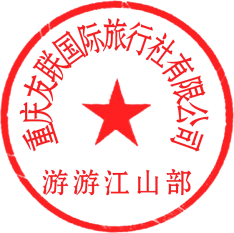 